Број: 09-20-ОС/1Дана: 24.02.2020.КОНКУРСНА ДОКУМЕНТАЦИЈАНабавка средстава за хигијену09-20-ОСНови Сад, фебруар, 2020. годинаНа основу Закона о јавним набавкама („Сл. гласник РС” бр. 124/12, 14/15 и 68/15 у даљем тексту: Закон), и Правилника о обавезним елементима конкурсне документације у поступцима јавних набавки и начину доказивања испуњености услова („Сл. гласник РС” бр. 86/2015 и 41/2019), Одлуке о покретању поступка предметне јавне набавке и Решења о образовању комисије за предметну јавну набавку, припремљена је:КОНКУРСНА ДОКУМЕНТАЦИЈАбр. 09-20-OС – Набавка средстава за хигијенуКонкурсна документација садржи:1.	ОПШТИ ПОДАЦИ О НАБАВЦИ	32.	ОПИС ПРЕДМЕТА ЈАВНЕ НАБАВКЕ	43.	УСЛОВИ ЗА УЧЕШЋЕ У ПОСТУПКУ ЈАВНЕ НАБАВКЕ ИЗ ЧЛ. 75. И 76. ЗАКОНА И УПУТСТВО КАКО СЕ ДОКАЗУЈЕ ИСПУЊЕНОСТ ТИХ УСЛОВА	74.	ПОТВРДА О ИСПОРУЧЕНИМ ДОБРИМА	125.	УПУТСТВО ПОНУЂАЧИМА КАКО ДА САЧИНЕ ПОНУДУ	136.	МОДЕЛ ОКВИРНОГ СПОРАЗУМА	267.	ИЗЈАВА О НЕЗАВИСНОЈ ПОНУДИ	328.	ОБРАЗАЦ ИЗЈАВЕ О ПОШТОВАЊУ ОБАВЕЗА	339.	ОБРАЗАЦ СТРУКТУРЕ ПОНУЂЕНЕ ЦЕНЕ	3410.	ОБРАЗАЦ ТРОШКОВА ПРИПРЕМЕ ПОНУДЕ	3511.	ОБРАЗАЦ ПОНУДЕ	3612.	ОБРАЗАЦ ПОНУДЕ	3813.	ОБРАЗАЦ ПОНУДЕ	4014.	ОБРАЗАЦ ПОНУДЕ	4415.	ОБРАЗАЦ ПОНУДЕ	50ОПШТИ ПОДАЦИ О НАБАВЦИПредмет јавне набавке је обликован по партијама.ОПИС ПРЕДМЕТА ЈАВНЕ НАБАВКЕ(врста, техничке карактеристике, квалитет, количина и опис предмета јавне набавке, начин спровођења контроле и обезбеђивања гаранције квалитета, рок извршења, место извршења/испоруке и сл.)Врста, спецификација, минимални квалитет, количина и детаљан опис предметних добара за партије бр. 1 до 4 се налази у поглављу бр. 11 „ОБРАЗАЦ ПОНУДЕ“, а за техничке спецификације за партију 5. су дате у продужетку.ИСПОРУКА, НАЧИН И ПОСТУПАК. МЕРЕЊА РОБЕПонуђач је дужан да наручиоцу испоручи сукцесивно ону количину добара за коју наручилац упути писани захтев путем електронске поште, фаxа или на адресу понуђача у којем ће наручилац тачно прецизирати врсту и количину добра, а понуђач је дужан да добра испоручи према траженој спецификацији. 	Приликом. испоруке, понуђач се обавезује да добра испоручи ФЦО магацин наручиоца, са обавезом истовара.Испорука добара треба да се врши  радним даном у периоду од 7,00 до 14,00 часова. Викендом и у време државних празника неће бити испоруке, нити упућивања захтева од стране наручиоца понуђачу.	Материјал (амбалажа) за паковање не урачунава се у тежину испоручених добара. Добра морају бити упакована у оргиналној произвођачкој амбалажи, при чему транспортна паковања треба да буду затворена тако да обезбеђују производ од загађења, расипања, квара и других промена. Добра морају бити у оргиналном паковању да имају декларацију, поуздано причвршћену на амбалажи. Уколико се добро не пакује у папиру или сличном лаганом материјалу, већ је приликом испоруке упаковано у кутијама, посудама и слично, онда се код мерења тежине добра одбија тежина посуде, кутије и слично. ГРЕШКЕ У КВАЛИТЕТУ (РЕКЛАМАЦИЈА)	Наручилац и понуђач ће записнички констатовати  преузимање добара приликом испоруке добара на локацији испоруке. У случају записнички утврђених недостатака у квалитету и очигледних грешака, понуђач мора да изврши неопходну замену у најкраћем могућем року, а најкасније у року од 24 часа од пријема записника о рекламацији.Наручилац задржава право да током реализације уговора, захтева од понуђача додатне анализе или потврде о квалитету понуђених производа уколико се приликом испоруке посумња у исправност или квалитет добара, како би се утврдило да ли понуђена добра одговарају Закону о општој безбедности производа („Сл. Гласник Републике Србије“, број 41/2009,77/2019), Закону о здравственој исправности предмета опште употребе („Сл. Гласник Републике Србије, број 92/2011) и другим важећим прописима Републике Србије.Напомена: Наручилац захтева да понуђач мора да понуди  хемијска средстава за прање веша која приликом прања имају и термохемијску дезинфекцију веша.НАПОМЕНА:Количина је дата као објективно претпостављена, оквирна и очекивана количина у виду реалних потреба Наручиоца, за време једногодишњег трајања оквирног споразума. Наручилац задржава право, да се испорука изврши и у другачијој, већој или мањој количини, у зависности од стварних потреба, а плаћања ће бити вршена у складу са јединичним ценама из Обрасца понуде.ОПИС И СПЕЦИФИКАЦИЈА ЗА ПАРТИЈУ БР. 5 КОМПЛЕТА ЗА САНАЦИЈУ У СЛУЧАЈУ ПРОСИПАЊА ОПАСНОГ ОТПАДАНабавка подразумевa  набавку  комплета за санацију у случају просипања опасног отпада-универзални комплет у случају изливања хемикалија – капацитета око 100 литара за потребе Клиничког центра Војводине.Наручилац ће у случају рекламације у смислу квалитета или количине испоручених добара писаним путем обавестити понуђача, у року од 24 часа, о чему ће заједнички сачинити записник којим би констатовали чињенично стање квалитета и/или количине испоруке. Понуђач приликом испоруке, мора да достави важећу декларацију о усаглашености добара, којим се доказује квалитет и усклађеност предмета јавне набавке са захтевима које прописују важећи стандарди. Понуђач је дужан да приликом испоруке предмета јавне набавке достави писану документацију на српском језику за Упутство за рад или Безбедносни лист.  Уколико приликом испоруке наручилац посумња у квалитет предмета јавне набавке тражиће од изабраног понуђача да достави Извештај о испитивању који мора бити издат од стране акредитоване лабораторије.УСЛОВИ ЗА УЧЕШЋЕ У ПОСТУПКУ ЈАВНЕ НАБАВКЕ ИЗ ЧЛ. 75. И 76. ЗАКОНА И УПУТСТВО КАКО СЕ ДОКАЗУЈЕ ИСПУЊЕНОСТ ТИХ УСЛОВАИспуњеност  услова за учешће у поступку јавне набавке, правно лице, физичко лице и предузетник као понуђач, или подносилац пријаве, доказује достављањем следећих доказа:Доказивање испуњености услова за учешће у поступку јавне набавке и начин достављања доказаОБАВЕЗНИ  УСЛОВИ ЗА УЧЕШЋЕ У ПОСТУПКУ ЈАВНЕ НАБАВКЕ ИЗ ЧЛАНА 75. ЗАКОНА о ЈН: Испуњеност услова из тачке 1, 2, 3. понуђач доказује достављањем доказа наведених у табели.ДОДАТНИ УСЛОВИ ЗА УЧЕШЋЕ У ПОСТУПКУ ЈАВНЕ НАБАВКЕ ИЗ ЧЛАНА 76. ЗАКОНА о ЈН: Испуњеност свих услова понуђач доказује достављањем доказа наведених у табели.Понуђач, односно добављач је дужан да без одлагања писмено обавести наручиоца о било којој промени у вези са испуњеношћу услова из поступка јавне набавке, која наступи до доношења одлуке, односно закључења оквирног споразума, односно током важења оквирног споразума о јавној набавци и да је документује на прописани начин.Понуђачи који су регистровани у Регистру понуђача који води Агенција за привредне регистре нису дужни да достављају доказе о испуњености услова из члана 75. ст. 1. тач. 1) до 3) ЗЈН, сходно чл. 78. ЗЈН, већ достављају доказ да су уписани у Регистар понуђача.Наведене доказе о испуњености услова  понуђач може доставити у виду неоверених копија, а наручилац може пре доношења одлуке о закључењу оквирног споразума да тражи од понуђача, чија је понуда на основу извештаја комисије за јавну набавку оцењена као најповољнија, да достави на увид оригинал или оверену копију свих или поједних доказа.Докази из тачака 2. и 3. не могу бити старији од два месеца пре отварања понуда.Ако понуђач у остављеном, примереном року који не може бити краћи од пет дана, не достави доказе за испуњеност услова, наручилац ће његову понуду одбити као неприхватљиву.Наручилац неће одбити понуду као неприхватљиву, уколико не садржи доказ одређен Законом или конкурсном документацијом, ако понуђач наведе у понуди интернет страницу на којој су подаци који су тражени у оквиру услова јавно доступни.Уколико је доказ о испуњености услова електронски документ, понуђач доставља копију електронског документа у писаном облику, у складу са законом којим се уређује електронски документ, осим уколико подноси електронску понуду када се доказ доставља у изворном електронском облику.Ако понуђач има седиште у другој држави, наручилац може да провери да ли су документи којима понуђач доказује испуњеност тражених услова издати од стране надлежних органа те државе.Ако понуђач није могао да прибави тражена документа у року за подношење понуде, због тога што она до тренутка подношења понуде нису могла бити издата по прописима државе у којој понуђач има седиште и уколико уз понуду приложи одговарајући доказ за то, наручилац ће дозволити понуђачу да накнадно достави тражена документа у примереном року.Ако се у држави у којој понуђач има седиште не издају докази из члана 77. овог закона, понуђач може, уместо доказа, приложити своју писану изјаву, дату под кривичном и материјалном одговорношћу оверену пред судским или управним органом, јавним бележником или другим надлежним органом те државе.Уколико понуду подноси група понуђача, понуђач је дужан да за сваког члана групе понуђача достави наведене доказе да испуњава обавезне услове из члана 75. став 1. тач. 1) до Закона.  Уколико понуђач подноси понуду са подизвођачем, понуђач је дужан да за подизвођача достави доказе да испуњава услове из члана 75. став 1. тач. 1) до 3) Закона.  ПОТВРДА О ИСПОРУЧЕНИМ ДОБРИМА09-20-OС Набавка средстава за хигијену, за потребе Клиничког центра ВојводинеПОДАЦИ О ПРАВНОМ ЛИЦУ/НАРУЧИОЦУ/КУПЦУНазив________________________________________Седиште______________________________________Лице за контакт: _______________________________Телефон: _____________________________________Потврђујем под пуном кривичном, моралном и материјалном одговорношћу да је понуђач__________________________________________________________________ 				(пуно пословно име правног лица) испоручио наведена добра квалитетно и у уговореним роковима и на уговорени начин без примедби у периоду од ______________ год до_______________ год.Корисник треба да попуни дату табелу тако што уноси тражене податке.У колону опис добара треба навести врсту добара које је добављач испоручио, и да наведе бр. Уговора и датумтог уговора, као и да наведе фин.износ реализованог уговора за испоручена добра.Потврда се издаје ради учешћа наведеног понуђача /правног лица у поступку јавне набавке број 09-20-OС - Набавка средстава за хигијену, за потребе Клиничког центра Војводине и у друге сврхе се не може користити.у _________________, дана ______________.М.П.		_______________________ПОТПИС ОВЛАШЋЕНОГ ЛИЦАНАПОМЕНА: Као доказ за овај услов неопходно је доставити оригинал печатирану потврду од претходног кориснка  (претходног наручиоца).Уколико понуђач доставља више потврда, потребно их је копирати у броју пирмерака колико му је потребно.  Уз потврду доставити фотокопију уговора.УПУТСТВО ПОНУЂАЧИМА КАКО ДА САЧИНЕ ПОНУДУПОДАЦИ О ЈЕЗИКУ НА КОЈЕМ ПОНУДА МОРА ДА БУДЕ САСТАВЉЕНАПонуда се саставља на српском језику, ћириличним или латиничним писмом. НАЧИН НА КОЈИ ПОНУДА МОРА ДА БУДЕ САЧИЊЕНАПонуда се попуњава помоћу писаће машине, рачунара или хемијске оловке (штампаним словима, на обрасцима који су саставни део конкурсне документације).Понуђач понуду подноси у затвореној коверти или кутији, затворену на начин да се приликом отварања понуда може са сигурношћу утврдити да се први пут отвара. На полеђини коверте или на кутији навести назив понуђача, тачну адресу и контакт телефон. У случају да понуду подноси група понуђача, на коверти или на кутији је потребно назначити да се ради о групи понуђача и навести називе и адресу свих учесника у заједничкој понуди и контакт телефон.Понуду доставити непосредно или путем поште на адресу: Клинички центар Војводине, 21000 Нови Сад, Хајдук Вељкова број 1, искључиво преко писарнице  Клиничког центра Војводине, са назнаком да је реч о понуди, уз обавезно навођење предмета набавке и редног броја набавке (подаци дати у поглављу 1. конкурсне документације). На полеђини понуде обавезно ставити назнаку „НЕ ОТВАРАТИ”.Понуда се сматра благовременом уколико је примљена од стране наручиоца до датума (дана) и часа назначеног у позиву за подношење понуда. Наручилац ће, по пријему одређене понуде, на коверти, односно кутији у којој се понуда налази, обележити време пријема и евидентирати број и датум понуде према редоследу приспећа. Уколико је понуда достављена непосредно наручилац ће понуђачу предати потврду пријема понуде. У потврди о пријему наручилац ће навести датум и сат пријема понуде. Понуда коју наручилац није примио у року одређеном за подношење понуда, односно која је примљена по истеку дана и сата до којег се могу понуде поднети, сматраће се неблаговременом.Ако је поднета неблаговремена понуда, наручилац ће је по окончању поступка отварања вратити неотворену понуђачу, са назнаком да је поднета неблаговремено.ПАРТИЈЕПредмет јавне набавке јесте обликован по партијама.Понуђач може да поднесе понуду за једну или више партија. Понуда мора да обухвати најмање једну целокупну партију.Понуђач је дужан да у понуди наведе да ли се понуда односи на целокупну набавку или само на одређене партије.У случају да понуђач поднесе понуду за више партија, она мора бити поднета тако да се може оцењивати за сваку партију посебно.Докази из чл. 75. и 76. Закона, у случају да понуђач поднесе понуду за више партија, не морају бити достављени за сваку партију посебно, односно могу бити достављени у једном примерку за све партије.Понуђачи који подносе понуде за више партија морају посебно одвојити документацију о испуњености услова (поглавље 3. конкурсне документације), и посебно одвојити понуде са припадајућом документацијом за сваку партију понаособ.ПОНУДА СА ВАРИЈАНТАМАПодношење понуде са варијантама није дозвољено.НАЧИН ИЗМЕНЕ, ДОПУНЕ И ОПОЗИВА ПОНУДЕУ року за подношење понуде понуђач може да измени, допуни или опозове своју понуду на начин који је одређен за подношење понуде.Понуђач је дужан да јасно назначи који део понуде мења односно која документа накнадно доставља. Писано обавештење о измени, допуни или опозиву понуде понуђач доставља непосредно или путем поште на адресу: Клинички центар Војводине, 21000 Нови Сад, Хајдук Вељкова број 1, искључиво преко писарнице  Клиничког центра Војводине, са назнаком да је реч о измени, допуни или опозиву понуде, уз обавезно навођење предмета набавке и редног броја набавке (подаци дати у поглављу 1. конкурсне документације). На полеђини коверте или на кутији навести назив и адресу понуђача. У случају да понуду подноси група понуђача, на коверти је потребно назначити да се ради о групи понуђача и навести називе и адресу свих учесника у заједничкој понуди.По истеку рока за подношење понуда понуђач не може да повуче нити да мења своју понуду.УЧЕСТВОВАЊЕ У ЗАЈЕДНИЧКОЈ ПОНУДИ ИЛИ КАО ПОДИЗВОЂАЧ Понуђач може да поднесе само једну понуду. Понуђач који је самостално поднео понуду не може истовремено да учествује у заједничкој понуди или као подизвођач, нити исто лице може учествовати у више заједничких понуда.У Обрасцу понуде, понуђач наводи на који начин подноси понуду, односно да ли подноси понуду самостално, или као заједничку понуду, или подноси понуду са подизвођачем.ПОНУДА СА ПОДИЗВОЂАЧЕМУколико понуђач подноси понуду са подизвођачем дужан је да у Обрасцу понуде  наведе да понуду подноси са подизвођачем, проценат укупне вредности набавке који ће поверити подизвођачу,  а који не може бити већи од 50%, као и део предмета набавке који ће извршити преко подизвођача. Понуђач у Обрасцу понуде наводи назив и седиште подизвођача, уколико ће делимично извршење набавке поверити подизвођачу. Уколико оквирни споразум о јавној набавци буде закључен између наручиоца и понуђача који подноси понуду са подизвођачем, тај подизвођач ће бити наведен и у оквирном споразуму. Понуђач је дужан да за подизвођаче достави доказе о испуњености услова који су наведени у поглављу 3. конкурсне документације, у складу са упутством како се доказује испуњеност услова.Понуђач је дужан да наручиоцу, на његов захтев, омогући приступ код подизвођача, ради утврђивања испуњености тражених услова.Понуђач у потпуности одговара наручиоцу за извршење обавеза из поступка јавне набавке, односно извршење уговорних обавеза, без обзира на број подизвођача. Наручилац не дозвољава пренос доспелих потраживања директно подизвођачу у смислу члана 80. став 9. Закона о јавним набавкама.ЗАЈЕДНИЧКА ПОНУДАПонуду може поднети група понуђача.Уколико понуду подноси група понуђача, саставни део заједничке понуде мора бити споразум којим се понуђачи из групе међусобно и према наручиоцу обавезују на извршење јавне набавке, а који обавезно садржи податке из члана 81. ст. 4. тач. 1) до 2) Закона и то податке о: Податке о члану групе који ће бити носилац посла, односно који ће поднети понуду и који ће заступати групу понуђача пред наручиоцем и, Опис послова сваког понуђача из групе понуђача у извршење уговора.Група понуђача је дужна да достави све доказе о испуњености услова који су наведени у поглављу 3. конкурсне документације, у складу са Упутством како се доказује испуњеност услова.Понуђачи из групе понуђача одговарају неограничено солидарно према наручиоцу. Задруга може поднети понуду самостално, у своје име, а за рачун задругара или заједничку понуду у име задругара.Ако задруга подноси понуду у своје име за обавезе из поступка јавне набавке и уговора о јавној набавци одговара задруга и задругари у складу са законом.Ако задруга подноси заједничку понуду у име задругара за обавезе из поступка јавне набавке и уговора о јавној набавци неограничено солидарно одговарају задругари.НАЧИН И УСЛОВИ ПЛАЋАЊА, ГАРАНТНИ РОК, КАО И ДРУГЕ ОКОЛНОСТИ ОД КОЈИХ ЗАВИСИ ПРИХВАТЉИВОСТ  ПОНУДЕЗахтеви у погледу начина, рока и услова плаћањаВАЖИ ЗА ПАРТИЈЕ БР. 1, 2, 3, 4:Наручилац захтева одложено плаћање са роком од 90 дана од дана пријема исправног рачуна за сукцесивно испоручену количину и врсту добара. Рачун се доставља на основу потписаног документа – отпремнице којом се потврђује испорука добара и која мора да буде потписана од стране овлашћеног лица наручиоца. Рачун се доставља наручиоцу путем поште или лично а искључиво преко писарнице наручиоца, адресирано на седиште наручиоца, ОЈ Служба за економско-финансијске послове, Одељење за набавке, Одсек за набавку и складиштење.Плаћање се врши уплатом на рачун понуђача.Понуђачу није дозвољено да захтева аванс.ЗА ПАРТИЈУ БР. 5:Наручилац захтева одложено плаћање са роком од 45 дана од дана пријема исправног рачуна за сукцесивно испоручену количину и врсту добара. Рачун се доставља на основу потписаног документа – отпремнице којом се потврђује испорука добара и која мора да буде потписана од стране овлашћеног лица наручиоца. Рачун се доставља наручиоцу путем поште или лично а искључиво преко писарнице наручиоца, адресирано на седиште наручиоца, ОЈ Служба за економско-финансијске послове, Одељење за набавке, Одсек за набавку и складиштење.Плаћање се врши уплатом на рачун понуђача.Понуђачу није дозвољено да захтева аванс.Захтеви у погледу гарантног рокаНаручилац нема захтева у погледу гарантног рока.Захтев у погледу рока (испоруке добара, извршења услуге, извођења радова)ВАЖИ ЗА ПАРТИЈЕ БР. 1, 2, 3, 4:Наручилац захтева да испорука буде сукцесивна, у свему у складу са писаним  захтевом наручиоца, с тим да рок испоруке  не може бити дужи од 24 часа од часа пријема писаног захтева наручиоца. Наручилац упућује захтев путем електронске поште на адресу понуђача, а уколико то из било ког разлога није могуће, путем телефакса. Наведене податке (електронска пошта понуђача и број телефакса)  понуђач ће навести у обрасцу понуде. Рок испоруке мора бити изражен у часовима као целом броју, и не може се изражавати у децималама или другим јединицама за мерење времена.Место испоруке добара која су предмет јавне набавке је ФЦО магацин наручиоца, са обавезом истовара добара. Наручилац захтева да испорука буде радним даном у периоду од 7,00 до 14,00 часова. Викендом и у време државних празника неће бити испоруке, нити упућивања захтева од стране наручиоца понуђачу. Уколико је испорука већег обима, по потреби ће изабрани понуђач на захтев наручоца достављену испоруку испоручити на одређену Клинику Клиничког центра Војводине.ЗА ПАРТИЈУ БР. 5:Понуђач се обавезује да наручиоцу испоручи добра у свему према спецификацији из конкурсне документацији и својој понуди која ће бити саставни део уговора. Уговорена добра ће се испоручити наручиоцу у року од 2 дана од дана  пријема писаног захтева наручиоца.   Место испоруке добара која су предмет јавне набавке је ФЦО магацин наручиоца, са обавезом истовара добара. Наручилац захтева да испорука буде радним даном у периоду од 7,00 до 14,00 часова. Викендом и у време државних празника неће бити испоруке, нити упућивања захтева од стране наручиоца понуђачу.Захтев у погледу рока важења понудеРок важења понуде мора бити најмање 60 дана од дана отварања понуда.У случају истека рока важења понуде, наручилац је дужан да у писаном облику затражи од понуђача продужење рока важења понуде.Понуђач који прихвати захтев за продужење рока, на може мењати своју понуду.Други захтевиВажи за партију бр. 4:Наручилац захтева да изабрани понуђач по потписивању уговора у року од 2 дана испоручи и инсталира на коришћење аутоматску централну пумпу за дозирање детерџента са аутоматским појединачним дозерима за сваку веш машину (укупно пет веш машина тј. 1ком. контролни орман, 4ком. Еладос пумпа, 2ком. Турбо пумпа, 6ком. носач пумпе, 6ком. усисно црево, 1комплет од пет вентила, 1ком. вентил за воду).Технички опис пумпе:	- Проток 25-50 lit/h- Притисак 10 бара- Напон 220 VИзмеђу наручиоца и изабраног понуђача ће се направити посебан Уговор о давању на коришћење дозатора без надокнаде а за време трајања уговорених обавеза, који ће важити онолико колико траје и уговор који се односи на набаку и испоруку средстава за хигијену, а који ће дефинисати начин и рокове одржавања и поправке дозатора.ВАЛУТА И НАЧИН НА КОЈИ МОРА ДА БУДЕ НАВЕДЕНА И ИЗРАЖЕНА ЦЕНА У ПОНУДИЦена мора бити исказана у динарима, са и без пореза на додату вредност, са урачунатим свим трошковима које понуђач има у реализацији предметне јавне набавке, с тим да ће се за оцену понуде узимати у обзир цена без пореза на додату вредност.Понуђачи цене у својим понудама треба да заокруже на 2 децимале.Цена је фиксна и не може се мењати, осим у случајевима наведеним у делу ИЗМЕНЕ ТОКОМ ТРАЈАЊА УГОВОРА овог упутства.Ако је у понуди исказана неуобичајено ниска цена, наручилац ће поступити у складу са чланом 92. Закона.ПОДАЦИ О ВРСТИ, САДРЖИНИ, НАЧИНУ ПОДНОШЕЊА, ВИСИНИ И РОКОВИМА ОБЕЗБЕЂЕЊА ИСПУЊЕЊА ОБАВЕЗА ПОНУЂАЧАПонуђач је дужан да уз понуду достави регистровану бланко меницу и менично овлашћење за озбиљност понуде, на којем је потребно навести све партије за које је понуђач поднео понуду, попуњено на износ од 10% од укупне вредности понуде / без ПДВ-а, којом понуђач гарантује испуњење својих обавеза у поступку јавне набавке.Наручилац ће уновчити меницу дату уз понуду уколико: понуђач након истека рока за подношење понуда повуче, опозове или измени своју понуду; понуђач коме је додељен уговор благовремено не потпише оквирни споразум; понуђач коме је додељен оквирни споразум не поднесе средства обезбеђења у складу са захтевима из конкурсне документације.Наручилац ће вратити менице понуђачима са којима није закључен уговор, одмах (у року од 7 дана) по закључењу уговора са изабраним понуђачем.Понуђач који је изабран као најповољнији је дужан да, приликом потписивања оквирног споразума, достави:регистровану бланко меницу и менично овлашћење за извршење уговорне обавезе, попуњено на износ од 10% од укупне вредности уговора без ПДВ-а, која је наплатива у случајевима предвиђеним конкурсном документацијом, тј. у случају да изабрани понуђач не испуњава своје обавезе, али не на начин и у роковима предвиђеним оквирним споразумом.Меница мора бити оверена печатом и потписана од стране лица овлашћеног за заступање, а уз исту мора бити достављено попуњено и оверено менично овлашћење – писмо, са назначеним износом, копија картона депонованих потписа који је издат од стране пословне банке коју понуђач наводи у меничном овлашћењу – писму и образац овере потписа лица овлашћених за заступање  - ОП образац.Понуђач је дужан да достави и копију извода из Регистра  меница и овлашћења који се налази на интернет страници Народне банке Србије, као доказ да је меница евидентирана и регистрована у Регистру меница и овлашћења, у складу са Законом о платном промету („Сл. лист СРЈ“, бр. 3/2002 и 5/2003 и „Сл. гласник Републике Србије“, бр. 43/2004, 62/2006, 111/2009-др. закон, и 31/2011 и 139/2014-др. закон) и Одлуком о ближим условима, садржини и начину вођења регистра меница и овлашћења ( „Сл. гласник Републике Србије“, број 56/2011, 80/2015, 76/2016 и 82/2017).Наручилац ће уновчити дато средство обезбеђења уколико добављач не буде извршавао своје обавезе у роковима и на начин предвиђен оквирним споразумом, не закључи појединачни уговор у складу са оквирним споразумом.Понуђач који је изабран као најповољнији је дужан да, приликом потписивања појединачног уговора  достави:регистровану бланко меницу и менично овлашћење за извршење уговорне обавезе, попуњено на износ од 10% од укупне вредности уговора без ПДВ-а, која је наплатива у случајевима предвиђеним конкурсном документацијом, тј. у случају да изабрани понуђач не испуњава своје обавезе из уговора. Меница мора бити оверена печатом и потписана од стране лица овлашћеног за заступање, а уз исту мора бити достављено попуњено и оверено менично овлашћење – писмо, са назначеним износом, копија картона депонованих потписа који је издат од стране пословне банке коју понуђач наводи у меничном овлашћењу – писму и образац овере потписа лица овлашћених за заступање  - ОП образац.Понуђач је дужан да достави и копију извода из Регистра  меница и овлашћења који се налази на интернет страници Народне банке Србије, као доказ да је меница евидентирана и регистрована у Регистру меница и овлашћења, у складу са Законом о платном промету („Сл. лист СРЈ“, бр. 3/2002 и 5/2003 и „Сл. гласник Републике Србије“, бр. 43/2004, 62/2006, 111/2009 и 31/2011) и Одлуком о ближим условима, садржини и начину вођења регистра меница и овлашћења („Сл. гласник Републике Србије“, број 56/2011).Средство обезбеђења треба да траје најмање тридесет дана дуже од дана рока за коначно извршење обавезе понуђача која је предмет обезбеђења (озбиљност понуде, извршење уговорне обавезе, отклањање недостатака у гарантном року и сл.).Средство обезбеђења не може се вратити понуђачу пре истека рока трајања.У случају да се достављено средство обезбеђења активира тј. искористи у сврху и намену за коју је достављено, добављач је у обавези да достави ново средство обезбеђења у року од 7 дана. У супротном, ако добављач не достави ново средство обезбеђења, појединачно закључен уговор ће се раскинути.На основу Закона о меници и тачке 1, 2. и 6. Одлуке о облику, садржини и начину коришћења јединствених инструмената платног промета, МЕНИЧНО ПИСМО – ОВЛАШЋЕЊЕЗА КОРИСНИКА БЛАНКО СОЛО МЕНИЦЕМенични дужник предаје Меничном повериоцу потписану и оверену бланко соло меницу серијског броја _____________________ као средство финансијског обезбеђења  за озбиљност понуде, назив јавне набавке ______________________________________________, за партију број____, и овлашћује меничног повериоца да предату меницу може попунити на износ од 10% од укупне вредности понуде  без ПДВ-а и наплатити  до максималног износа од ___________________динара (словима ___________________________________________ динара), уколико као дужник не изврши предвиђене обавезе.Рок важности менице и меничног овлашћења _________________ (најмање 30 дана дужи од дана рока за коначно извршење обавеза за које се меница и менично овлашћење  издаје).Дужник се одриче права на повлачење овог овлашћења, на стављање приговора на задужење и на сторнирање задужења по овом основу за наплату.Прилог: - Меница серијски број _____________________                 - Копија картона депонованих потписа               - ОП образац               - Копија извода из Регистра  меница и овлашћењаНа основу Закона о меници и тачке 1, 2. и 6. Одлуке о облику, садржини и начину коришћења јединствених инструмената платног промета, МЕНИЧНО ПИСМО – ОВЛАШЋЕЊЕЗА КОРИСНИКА БЛАНКО СОЛО МЕНИЦЕМенични дужник предаје меничном повериоцу потписану и оверену, бланко соло меницу, серијског броја _____________________ као средство финансијског обезбеђења за извршење уговорне обавезе, и овлашћује меничног повериоца да предату меницу може попунити на износ од 10% од уговорене вредности без ПДВ-а и наплатити  до максималног износа од ___________________ динара (словима _____________________________________ динара), по уговору о јавној набавци број _____, назив јавне набавке _____________________ заведен код наручиоца–повериоца под бројем ____________ дана _________________, уколико као дужник не изврши предвиђене обавезе.Рок важности менице и меничног овлашћења ______________ (најмање 30 дана дужи од дана рока за коначно извршење обавеза за које се меница и менично овлашћење  издаје).Меница и менично овлашћење су  важећи и у случају да у току трајања реализације наведеног уговора дође до: промена лица овлашћених за заступање правног лица, промена лица овлашћених за располагање средствима са рачуна Дужника, промена печата, статусних промена код Дужника, оснивања нових правних субјеката од стране Дужника и других промена од значаја за правни промет.Дужник се одриче права на повлачење овог овлашћења, на стављање приговора на задужење и на сторнирање задужења по овом основу за наплату.Ово менично писмо – овлашћење сачињено је у 2 (два) истоветна примерка, од којих је 1 (један) примерак за Повериоца, а 1 (један) задржава Дужник.Прилог: - Меница серијски број _____________________                 - Копија картона депонованих потписа               - ОП образац               - Копија извода из Регистра  меница и овлашћењаЗАШТИТА ПОВЕРЉИВОСТИ ПОДАТАКА КОЈЕ НАРУЧИЛАЦ СТАВЉА ПОНУЂАЧИМА НА РАСПОЛАГАЊЕ, УКЉУЧУЈУЋИ И ЊИХОВЕ ПОДИЗВОЂАЧЕ Предметна набавка не садржи поверљиве информације које наручилац ставља на располагање.ДОДАТНЕ ИНФОРМАЦИЈЕ ИЛИ ПОЈАШЊЕЊА У ВЕЗИ СА ПРИПРЕМАЊЕМ ПОНУДЕЗаинтересовано лице може, у писаном облику тражити од наручиоца додатне информације или појашњења у вези са припремањем понуде, при чему може да укаже наручиоцу и на евентуалне уочене недостатке и неправилности у конкурсној документацији, најкасније 5 дана пре истека рока за подношење понуде и то на један од следећих начина:поштом, на адресу наручиоца: Клинички центар Војводине, 21000 Нови Сад, Хајдук Вељкова број 1, искључиво преко писарнице  Клиничког центра, електронском поштом, на адресу: nabavke@kcv.rs,Наручилац ће у року од 3 дана од дана пријема захтева за додатним информацијама или појашњењима конкурсне документације, одговор објавити на Порталу јавних набавки и на својој интернет страници. Ако наручилац измени или допуни конкурсну документацију 8 или мање дана пре истека рока за подношење понуда, дужан је да продужи рок за подношење понуда и објави обавештење о продужењу рока за подношење понуда, које објављује на Порталу јавних набавки и на својој интернет странициПо истеку рока предвиђеног за подношење понуда наручилац не може да мења нити да допуњује конкурсну документацију. Тражење додатних информација или појашњења у вези са припремањем понуде телефоном није дозвољено. Комуникација у поступку јавне набавке врши се искључиво на начин одређен чланом 20. Закона. Сваки захтев за додатним информацијама или појашњењем примљен након радног времена наручиоца од понедељка до петка (07-15h), сматраће се да је примљен следећег радног дана.ДОДАТНА ОБЈАШЊЕЊА ОД ПОНУЂАЧА ПОСЛЕ ОТВАРАЊА ПОНУДА И КОНТРОЛА КОД ПОНУЂАЧА ОДНОСНО ЊЕГОВОГ ПОДИЗВОЂАЧА После отварања понуда наручилац може приликом стручне оцене понуда да у писаном облику захтева од понуђача додатна објашњења која ће му помоћи при прегледу, вредновању и упоређивању понуда, а може да врши контролу (увид) код понуђача, односно његовог подизвођача (члан 93. Закона). Уколико наручилац оцени да су потребна додатна објашњења или је потребно извршити контролу (увид) код понуђача, односно његовог подизвођача, наручилац ће понуђачу оставити примерени рок да поступи по позиву наручиоца, односно да омогући наручиоцу контролу (увид) код понуђача, као и код његовог подизвођача. Наручилац може уз сагласност понуђача да изврши исправке рачунских грешака уочених приликом разматрања понуде по окончаном поступку отварања. У случају разлике између јединичне и укупне цене, меродавна је јединична цена.Ако се понуђач не сагласи са исправком рачунских грешака, наручилац ће његову понуду одбити као неприхватљиву. ВРСТА КРИТЕРИЈУМА ЗА ОКВИРНОГ СПОРАЗУМА, ЕЛЕМЕНТИ КРИТЕРИЈУМА НА ОСНОВУ КОЈИХ СЕ ДОДЕЉУЈЕ УГОВОР И МЕТОДОЛОГИЈА ЗА ДОДЕЛУ ПОНДЕРА ЗА СВАКИ ЕЛЕМЕНТ КРИТЕРИЈУМАИзбор најповољније понуде ће се извршити критеријумом ЕЛЕМЕНТИ КРИТЕРИЈУМА НА ОСНОВУ КОЈИХ ЋЕ НАРУЧИЛАЦ ИЗВРШИТИ ДОДЕЛУ УГОВОРА У СИТУАЦИЈИ КАДА ПОСТОЈЕ ДВЕ ИЛИ ВИШЕ ПОНУДА СА ЈЕДНАКИМ БРОЈЕМ ПОНДЕРА ИЛИ ИСТОМ ПОНУЂЕНОМ ЦЕНОМ Уколико две или више понуда имају исту најнижу понуђену цену, као најповољнија биће изабрана понуда биће изабрана „жребањем“ након отварања понуда, а пре извештаја о стручној оцени понуда, уз присуство овлашћених представника понуђача, о чему ће понуђачи бити благовремено обавештени. КОРИШЋЕЊЕ ПАТЕНТА И ОДГОВОРНОСТ ЗА ПОВРЕДУ ЗАШТИЋЕНИХ ПРАВА ИНТЕЛЕКТУАЛНЕ СВОЈИНЕ ТРЕЋИХ ЛИЦАНакнаду за коришћење патената, као и одговорност за повреду заштићених права интелектуалне својине трећих лица сноси понуђач.НЕГАТИВНЕ РЕФЕРЕНЦЕНаручилац ће одбити понуду уколико поседује доказ да је понуђач у претходне три године пре објављивања позива за подношење понуда у поступку јавне набавке (члан 82. Закона):поступио супротно забрани из члана 23. и 25. ЗЈН,учинио повреду конкуренције,доставио неистините податке у понуди или без оправданих разлога добио да закључи уговор о јавној набавци,након што му је уговор додељен,одбио да достави доказе и средства обезбеђења на шта се у понуди обавезао.Наручилац ће такође одбити понуду уколико поседује доказ који потвђује да понуђач није испуњавао своје обавезе по раније закљученим уговорима о јавним набавкама који су се односили на исти предмет набавке, а за период од претходне три године пре објављивања позива за подношење понуда у овом поступку јавне набавке.Доказ може бити:правоснажна судска одлука или коначна одлука другог надлежног органа,Исправа о реализованом средству обезбеђења испуњења обавеза у поступку јавне набавке или испуњења уговорних обавеза,Исправа о наплаћеној уговорној казни,Рекламације потрошача, односно корисника, ако нису отклоњене у уговореном року,Извештај надзорног органа о изведеним радовима који нису у складу са пројектом, односно уговором,Изјава о раскиду уговора због неиспуњења битних елемената уговора дата на начин и под условима предвиђеним законом којим се уређују облигациони односи, Доказ о ангажовању на извршењу уговора о јавној набавци лица која нису означена у понуди као подиспоручиоци, односно чланови групе понуђача,Други одговарајући доказ примерен предмету јавне набавке, који се односи на испуњење обавеза у ранијим поступцима јавне набавке или по раније закљученим уговорима о јавним набавкама, Наручилац може одбити понуду ако поседује доказ из чл.82 ст.3 тач.1) који се односи на поступак који је спровео или уговор који је закључио и други наручилац ако је предмет набавке истоврстан.НАЧИН И РОК ЗА ПОДНОШЕЊЕ ЗАХТЕВА ЗА ЗАШТИТУ ПРАВАЗахтев за заштиту права може да поднесе понуђач, подносилац пријаве, кандидат, односно свако заинтересовано лице, који има интерес за доделу уговора, односно оквирног споразума у конкретном поступку јавне набавке и који је претрпео или могао да претрпи штету због поступаља наручиоца противно одредбама Закона.Захтев за заштиту права подноси се наручиоцу, а копија се истовремено доставља Републичкој комисији. Захтев за заштиту права подноси се непосредно или путем поште на адресу Клинички центар Војводине, 21000 Нови Сад, Хајдук Вељкова број 1, искључиво преко писарнице Клиничког центра Војводине или путем електронске поште на e-mail nabavke@kcv.rs или путем телефакса на број 021/487-22-44, са назнаком да је реч о захтеву за заштиту права, уз обавезно навођење предмета набавке и редног броја набавке (подаци дати је у поглављу 1. конкурсне документације). и то само у току радног времена наручиоца од понедељка до петка 07-15h. Сваки захтев за заштиту права примљен након радног времена наручиоца од понедељка до петка 07-15h, сматраће се да је примљен следећег радног дана.Захтев за заштиту права се може поднети у току целог поступка јавне набавке, против сваке радње наручиоца, осим уколико Законом није другачије одређено. О поднетом захтеву за заштиту права наручилац објављује обавештење о поднетом захтеву на Порталу јавних набавки и својој интернет страници најкасније у року од 2 дана од дана пријема захтева за заштиту права.Поднет захтев за заштиту прва не задржава даље активности наручиоца у поступку јавне набавке у складу са одредбама члана 150. Закона о јавним набавкама.Уколико се захтевом за заштиту права оспорава врста поступка, садржина позива за подношење понуда или конкурсне документације, захтев ће се сматрати благовременим уколико је примљен од стране наручиоца најкасније 7 дана пре истека рока за подношење понуда, а у поступку јавне набавке мале вредности и квалификационом поступку ако је примљен од стране наручиоца у року од 3 дана пре истека рока за подношење понуда и уколико је подносилац захтева у складу са чланом 63. став 2. Закона указао наручиоцу на евентуалне недостатке и неправилности, а наручилац исте није отклонио. У том случају подношења захтева за заштиту права не долази до застоја рока за подношење понудаЗахтев за заштиту права који се оспоравају радње које наручилац предузме пре истека рока за подношење понуда, а након истека рокова из члана 149. став. 3. Закона, односно горе поменутих рокова, сматраће се благовременим уколико је поднет најкасније до истека рока за подношење понуда.После доношења одлуке о додели уговора, одлуке о закључењу оквирног споразума, одлуке о признању квалификације и одлуке о обустави поступка јавне набавке, рок за подношење захтева за заштиту права је 10 дана од дана објављивање одлуке на Порталу јавних набавки, а пет дана у поступку јавне набавке мале вредности и доношења одлуке о додели уговора на основу оквирног споразума у складу са чланом 40а. Закона.Захтевом за заштиту права не могу се оспоравати радње наручиоца предузете у поступку јавне набавке ако су подносиоцу захтева били или могли бити познати разлози за његово подношење пре истека рока за подношење захтева из члана 149. став 3 и 4. Закона, а подносилац га није поднео пре истека тог рока. Ако је у истом поступку јавне набавке поново поднет захтев за заштиту права од стране истог подносиоца захтева, у том захтеву се не могу оспоравати радње наручиоца за које је подносилац захтева знао или могао знати приликом подношења претходног захтева. Ако поднети захтев за заштиту права не садржи све податке из члана 151. става 1. Закона, наручилац ће такав захтев одбацити закључком. Наручилац ће закључак доставили подносиоцу захтева и Републичкој комисији у року од 3 дана од дана доношења. Против закључка подносилац захтева може у року од 3 дана од дана пријема закључка поднети жалбу Републичкој комисији, a копију жалбе истовремено доставља наручиоцу. Подносилац захтева је дужан да на број жиро рачуна: 840-30678845-06, шифра плаћања: 153 или 253, позив на број: број или друга ознака предмете јавне набавке, сврха уплате: Републичка административна такса, корисник: буџет Републике Србије у складу са чланом 156. Закона о јавним набавкама, уплати таксу од:1) 60.000 динара у поступку јавне набавке мале вредности и преговарачком поступку без објављивања позива за подношење понуда;2) 120.000 динара ако се захтев за заштиту права подноси пре отварања понуда и ако процењена вредност није већа од 120.000.000 динара;3) 250.000 динара ако се захтев за заштиту права подноси пре отварања понуда и ако је процењена вредност већа од 120.000.000 динара;4) 120.000 динара ако се захтев за заштиту права подноси након отварања понуда и ако процењена вредност није већа од 120.000.000 динара;5) 120.000 динара ако се захтев за заштиту права подноси након отварања понуда и ако збир процењених вредности свих оспорених партија није већа од 120.000.000 динара, уколико је набавка обликована по партијама;6) 0,1% процењене вредности јавне набавке, односно понуђене цене понуђача којем је додељен уговор, ако се захтев за заштиту права подноси након отварања понуда и ако је та вредност већа од 120.000.000 динара;7) 0,1% збира процењених вредности свих оспорених партија јавне набавке, односно понуђене цене понуђача којима су додељени уговори, ако се захтев за заштиту права подноси након отварања понуда и ако је та вредност већа од 120.000.000 динара.Свака странка у поступку сноси трошкове које проузрокује својим радњама.РОК У КОЈЕМ ЋЕ ОКВИРНИ СПОРАЗУМ БИТИ ЗАКЉУЧЕНОквирни споразум наручилац ће доставити понуђачу којем је додељен оквирни споразум у року од 8 дана од дана протека рока за подношење захтева за заштиту права.Одлуку о закључењу оквирног споразума из члана 108. Закона, наручилац ће у року од 3 дана од дана доношења, објавити на Порталу јавних набавки и својој интернет страници.ИЗМЕНЕ ТОКОМ ТРАЈАЊА УГОВОРАУ складу са чланом 115. Закона, наручилац може након закључења уговора о јавној набавци без спровођења поступка јавне набавке повећати обим предмета набавке, с тим да се вредност уговора може повећати максимално до 5% од укупне вредности првобитно закљученог уговора, при чему укупна вредност повећања уговора не може да буде већа од вредности из члана 39. став 1. Закона.Након закључења уговора о јавној набавци наручилац може да дозволи промену цене и других битних елемената уговора из објективних разлога који морају бити јасно и прецизно одређени и образложени, односно предвиђени посебним прописима. Променом цене не сматра се усклађивање цене са унапред јасно дефинисаним параметрима у уговору и конкурсној документацији.Наручилац ће дозволити измене уговора у следећим ситуацијама:Уколико се повећа обим предмета јавне набавке због непредвиђених околности;У случајевима да наступе оне околности за које наручилац и добављач нису знали нити могли да знају у моменту закључења Уговора, те сходно томе нису у могућности да у потпуности изврше Уговором преузете обавезе;Уколико наступе оне околности дефинисане чланом. 8 овог уговора, а које су проузроковале немогућност испуњења уговорених обавеза уговорних страна у уговором одређеном року;Као и уколико наступе све оне околности које представљају основ за измену Уговора али су у интересу наручиоца као здравствене уставове и корисника задравствене услуге.КОРИШЋЕЊЕ ПЕЧАТА Понуђач није у обавези да приликом сачињавања понуде употребљава печат.НАПОМЕНА:Сходно члану 20. став 6. Закона о јавним набавкама, наручилац напомиње понуђачима да су дужни да без одлагања потврде пријем свих докумената које им наручилац достави путем електронске поште или телефакса на адресе, односно бројеве које су назначили у својим понудама.Документа у вези поступка јавне набавке која је по ЗоЈН (измене и допуне) наручилац дужан да објави на порталу УЈН и интернет страници наручиоца сматрају се достављеним даном објаве. МОДЕЛ  ОКВИРНОГ СПОРАЗУМАРепублике Србије” бр. 124/12, 14/15 и 68/15), а у складу са извештајем Комисије за јавну набавку и Одлуком о закљученом оквирном споразуму, дана _______________ године закључује се следећиОКВИРНИ  СПОРАЗУМ О ЈАВНОЈ  НАБАВЦИ БРОЈ 09-20-ОСОвај оквирни споразум закључен је између:КЛИНИЧКИ ЦЕНТАР ВОЈВОДИНЕ, Хајдук Вељкова 1, Нови Сад, ПИБ: 101696893 Матични број: 08664161.Број рачуна: 840-577661-50, Управа за трезор - Република Србија Министарство финансија и привреде, Телефон: 021/484-3-484.(у даљем тексту: наручилац), кога заступа проф. др Едита Стокић.____________________________________________________________________,(назив и адреса)ПИБ:.......................... Матични број: ........................................Број рачуна: ............................................ Назив банке:......................................,Телефон:............................Телефакс:......................................(у даљем тексту: добављач), кога заступа ________________________________ .Члан 1.Стране у оквирном споразуму сагласно констатују:да је наручилац у складу са Законом о јавним набавкама („Службени гласник РС” број 124/12, 14/15 и 68/15; у даљем тексту: Закон) спровео отворени поступак јавне набавке број 09-20-ОС- Набавка средстава за хигијену, партија број-_________________са циљем закључивања оквирног споразума са једним добављачем на период од једне године;да је наручилац донео Одлуку о закључивању оквирног споразума број ........... од ……… године, у складу са којом се закључује овај оквирни споразум између наручиоца  и добављача;да је добављач доставио понуду бр. ......... од .................., која чини саставни део овог оквирног споразума (у даљем тексту: понуда добављача);овај оквирни споразум не представља обавезу наручиоца на закључивање Уговора о јавној набавци;  обавеза настаје закључивањем појединачног уговора о јавној набавци на основу овог оквирног споразума.Стране у оквирном споразуму споразумеле су се о следећем:ПРЕДМЕТ ОКВИРНОГ СПОРАЗУМАЧлан 2.	             Предмет оквирног споразума је утврђивање услова за закључивање појединачних уговора о јавној набавци– Набавка средстава за хигијену, партија број-_________________између наручиоца и добављача, у складу са условима из конкурсне документације, понудом добављача, одредбама овог оквирног споразума и стварним потребама наручиоца.  Детаљна спецификација добара са количинама материјала, дата је у прилогу овог оквирног споразума и чини његов саставни део. Количина добaра у спецификацији су оквирни за све време важења оквирног споразума.ВАЖЕЊЕ ОКВИРНОГ СПОРАЗУМАЧлан 3.Овај оквирни споразум се закључује на одређено време, на период од једне године, а ступа на снагу даном потписивања. Током периода важења овог оквирног споразума, предвиђа се, закључивање више појединачних уговора о јавној набавци, у зависности од стварних потреба наручиоца.ЦЕНАЧлан 4.Укупна вредност овог оквирног споразума без пореза на додату вредност износи ___________ (словима: ___________________) (односно са порезом на додату вредност износи ______________________ (словима: __________________________).Јединичне цене добара исказане су у понуди добављача без ПДВ-а.У цену је урачунато: учешће трошкова материјала, превоза као и сви остали трошкови које добављач има у реализацији предметне јавне набавке.Цене су фиксне и не могу се мењати за све време важења оквирног споразума.НАЧИН И УСЛОВИ ЗАКЉУЧИВАЊА ПОЈЕДИНАЧНИХ УГОВОРАЧлан 5.Након закључења оквирног споразума, када настане потреба наручиоца, наручилац ће упутити добављачу позив за достављање понуде у циљу закључивања појединачног уговора о јавној набавци, са спецификацијом потребних добара.Рок за достављање понуде из става 1. овог члана, износи ______ (највише 3 дана), од дана упућивања позива за достављање понуде добављачу. Позив за достављање понуде ће бити упућен на адресу добављача путем поште, или путем факса на број ____________ или путем електронске поште на адресу ____________________.   Добављач је дужан да у року из става 2. овог члана, достави своју понуду путем поште, путем електронске поште на адресу наручиоца: ______ или путем факса (број факса: 021/487-22-44).Понуда, мора бити заснована на ценама из овог оквирног споразума и не може се мењати.Наручилац и добављач ће закључити појединачни уговор о јавној набавци у року од ____ (највише 5 дана) дана, од дана достављања понуде из става 2. овог члана, уколико је иста достављена у складу са овим оквирним споразумом.Уколико  добављач  одбије да достави понуду или је не достaви у року из става 2. овог члана наручилац ће реализовати средство обезбеђења за добро извршења посла из члана  9. овог оквирног споразума.НАЧИН И РОК ПЛАЋАЊАЧлан 6.ЗА ПАРТИЈЕ БР. 1, 2, 3, 4:Наручилац ће цену добара плаћати добављачу одложено у року од 90 дана, од дана испоруке добара  и пријема исправног рачуна за испоручену количину и врсту добара, на основу појединачног уговора о јавној набавци који закључе наручилац и добављач, у складу са овим оквирним споразумом.Рачун за испоручена предметна добра испоставља се на основу потписаног документа – отпремнице, којом се потврђује испорука предметних добара, од стране наручиоца којим се верификује квалитет испоручених добара.ЗА ПАРТИЈУ БР. 5:Наручилац ће цену добара плаћати добављачу одложено у року од 45 дана, од дана испоруке добара  и пријема исправног рачуна за испоручену количину и врсту добара, на основу појединачног уговора о јавној набавци који закључе наручилац и добављач, у складу са овим оквирним споразумом.Рачун за испоручена предметна добра испоставља се на основу потписаног документа – отпремнице, којом се потврђује испорука предметних добара, од стране наручиоца којим се верификује квалитет испоручених добараРОК И МЕСТО ИЗВРШЕЊАЧлан 7.Добављач је дужан да испоруку предмета набавке изврши на основу појединачног уговора о јавној набвци који је закључен између наручиоца и добављача у складу са овим оквирним споразумом.Испорука ће бити сукцесивна, у свему у складу  и на основу писаног захтева који наручилац доставља добављачу путем електронске поште на адресу _____________, а уколико то из било ког разлога није могуће, путем телефакса на број _________.ЗА ПАРТИЈЕ БР. 1, 2, 3, 4:Добављач се oбавезује да наручену количину и врсту добара испоручи наручиоцу у року од  ______(најдуже 24 часа ), од пријема писаног захтева наручиоца, и то ФЦО магацин наручиоца, са обавезом истовара добара, за сваки  закључен појединачни уговор о јавној набавци између наручиоца и добављча, и то уколико  буде радним дан у периоду од 7,00 до 14,00 часова, а викендом и у време државних празника неће бити испоруке, нити упућивања захтева од стране наручиоца добављачу.Уз сваку испоруку  добављач ће доставити отпремницу коју ће именовано лице у уговору  потписати након провере да ли је количина, врста и цена испоручених добара у складу са захтевом наручиоца и добављачевом понудом, који ће бити ближе дефинисан појединачним уговором о јаној набавци који закључе наручилац и добављач, у складу са овим оквирним споразумом. ЗА ПАРТИЈУ БР. 5:Добављач се oбавезује да наручену количину и врсту добара испоручи наручиоцу у року од  ______(најдуже 2 дана ), од пријема писаног захтева наручиоца, и то ФЦО магацин наручиоца, са обавезом истовара добара, за сваки  закључен појединачни уговор о јавној набавци између наручиоца и добављча, и то уколико  буде радним дан у периоду од 7,00 до 14,00 часова, а викендом и у време државних празника неће бити испоруке, нити упућивања захтева од стране наручиоца добављачу.Уз сваку испоруку  добављач ће доставити отпремницу коју ће именовано лице у уговору  потписати након провере да ли је количина, врста и цена испоручених добара у складу са захтевом наручиоца и добављачевом понудом, који ће бити ближе дефинисан појединачним уговором о јаној набавци који закључе наручилац и добављач, у складу са овим оквирним споразумом. ПРИЈЕМ ДОБАРА И ОТКЛАЊАЊЕ НЕДОСТАТАКАЧлан 8.Добављач преузима потпуну одговорност за квалитет испоручених добара на основу појединачног уговора о јавној набавци који закључе наручилац и добављач, у складу са овим оквирним споразумом.Добављач се обавезује да уз добра која су предмет овог уговора достави и одговарајућу документацију на српском. језику која се односи на употребу, коришћење и складиштење тих добара, у којој су наведени и безбедносно-технички подаци важни за процену и отклањање ризика на раду.Наручилац и добављач ће приликом. испоруке предмета јавне набавке на основу закљученог појединачног уговора о јавној набавци, извршити квалитативни и квантитативни пријем и  уколико се установи неки недостатак, сачинити записник о рекламацији. Записник ће потписати лице  овлашћено од стране наручиоца за праћење техничке реализације које ће бити именовано у појединачном закљученом уговору и лице које буде присутно приликом. испоруке добара од стране добављача.У случају да се на добрима која су предмет ове јавне набавке установи било какав други недостатак, добављач се обавезује да замену рекламиране количине добара изврши у најкраћем могућем року, а најкасније у року од 24 часа од дана пријема писмене рекламације наручиоца.У  случајевима из става 1. , 2. , 3. и 4. овог члана, наручилац има право да захтева од добављача да отклони недостатак у примереном року или да испоручи нова  добра без недостатака. СРЕДСТВА ОБЕЗБЕЂЕЊАЧлан 9.Стране у овом оквирном споразуму констатују да је добављач доставио наручиоцу следеће средство обезбеђења са овлашћењем за наплату:регистровану бланко меницу и менично овлашћење за извршење обавезе из оквирног споразума, попуњену на износ од 10% од укупне вредности оквирног споразума без ПДВ-а, која је наплатива у случајевима предвиђеним конкурсном документацијом. Наручилац ће уновчити датo средство обезбеђења уколико: Добављач не буде закључио појединачни уговор о јавној набавци у складу са овим оквирним споразумом или не достави средство обезбеђења уз појединачни уговор о јавној набавци, закључен по основу овог оквирног споразума.ИЗМЕНЕ ТОКОМ ТРАЈАЊА ОКВИРНОГ СПОРАЗУМАЧлан 10.У складу са чланом 115. Закона о јавним набавкама наручилац може након закључења оквирног споразума без спровођења поступка јавне набавке повећати обим предмета набавке, с тим да се вредност оквирног споразума може повећати максимално до 5% од укупне вредности првобитно закљученог оквирног споразума при чему укупна вредност повећања оквирног споразума не може да буде већа од вредности из члана 39. став 1. Закона о јавним набавкама.Након закључења оквирног споразума наручилац може да дозволи промену цене и других битних елемената из објективних разлога који морају бити јасно и прецизно одређени и образложени, односно предвиђени посебним прописима. Наручилац ће дозволити измене оквирног споразума у следећим ситуацијама:Уколико се повећа обим предмета оквирног споразума због непредвиђених околности;У случајевима да наступе оне околности за које наручилац и добављач нису знали нити могли да знају у моменту закључења оквирног споразума, те сходно томе нису у могућности да у потпуности изврше преузете обавезе;Као и уколико наступе све оне околности које представљају основ за измену али су у интересу наручиоца као здравствене уставове и корисника задравствене услуге.ВИША СИЛАЧлан 11.У случају наступања чињеница које могу утицати да предмет оквирног споразума не буде извршен у предвиђеним роковима, једна уговорна страна је дужна да одмах по њиховом сазнању о истим писмено обавести другу уговорну страну.Сва обавештења која нису дата у писаном облику неће производити правно дејство.Рокови  предвиђени овим оквирним споразумом могу бити продужени услед настанка случаја више силе, односно наступања свих оних  догађаја који се нису могли предвидвети, избећи или отклонити, у тренутку закључења оквирног споразума, и на који уговорне стране објективно не могу и нису могле да утичу (догађај мора бити за уговорне стране неочекиван, изванредан, непредвидив), нпр. ратно стање, штрајк, елементарне непогоде, природне катастрофе, пожар, поплава, експлозија, транспортне несреће изазване природним катастрофама, одлуке органа власти, забране увоза, извоза и други случајеви, који су законом утврђени као виша сила, те се у предвиђеним случајевима  уговорне стране ослобођају су одговорности за штету.Уколико наступе случајеви одређени као виша сила, односно оних случајева на које уговорне стране не могу утицати, а које чине испуњење оквирног споразума трајно или привремено немогућим, наручилац може да обустави испуњење уговорних обавеза до момента отклањања догађаја који је наступио или да приступи раскиду оквирног споразума.ПОСЕБНЕ И ЗАВРШНЕ ОДРЕДБЕЧлан 12.За све што није регулисано овим оквирним споразумом примењиваће се одредбе Закона о облигационим односима, као и други прописи који регулишу ову материју. Члан 13.Све спорове који проистекну у реализацији овог оквирног споразума, стране ће решавати споразумно. 	У случају да споразум није могућ, спор ће решавати стварно надлежни суд у Новом Саду.Уговорне стране су сагласне да се ближе одређење начина реализације овог оквирног споразума врши путем протокола о спровођењу овог оквирног споразума закљученим између уговорних страна.Члан 14.Овај оквирни споразум  је сачињен у четири (4) истоветна примерка од којих наручилац задржава три (3), а добављач један (1) примерак.ИЗЈАВА О НЕЗАВИСНОЈ ПОНУДИУ  складу са чланом 26. Закона о јавним набавкама („Сл. гласник РС” бр. 124/12, 14/15 и 68/15), као заступник понуђача дајем:ИЗЈАВУО НЕЗАВИСНОЈ ПОНУДИПонуђач ....................................................................................................................................... [навести назив понуђача]у поступку јавне набавке ................................................................................................................................................. [навести редни број и предмет јавне набавке]партија ........ [навести р.бр. партије] под пуном материјалном и кривичном одговорношћу потврђује да је понуду поднео независно, без договора са другим понуђачима или заинтересованим лицима.НАПОМЕНА: Уколико је поднета заједничка понуда, поред носиоца посла, обавезу попуњавања ове изјаве има и сваки понуђач из групе понуђача.ОБРАЗАЦ ИЗЈАВЕ О ПОШТОВАЊУ ОБАВЕЗА	У  складу са чланом 75. став 2. Закона о јавним набавкама („Сл. гласник РС” бр. 124/12, 14/15 и 68/15), као заступник понуђача дајем:ИЗЈАВУПонуђач ....................................................................................................................................... [навести назив понуђача]у поступку јавне набавке ................................................................................................................................................. [навести редни број и предмет јавне набавке]партија ........ [навести р.бр. партије] изјављује да је поштовао обавезе које произлазе из важећих прописа о заштити на раду, запошљавању и условима рада, заштити животне средине и да нема забрану обављања делатности која је на снази у време подношења понуде.НАПОМЕНА: Уколико је поднета заједничка понуда, поред носиоца посла, обавезу попуњавања овог обрасца има и сваки понуђач из групе понуђача.ОБРАЗАЦ СТРУКТУРЕ ПОНУЂЕНЕ ЦЕНЕ(са упутством како да се понуди)Понуђач треба да попуни образац структуре цене на следећи начин:у колони 2. уписати јединичну цену без ПДВ-а, за сваку ставку из Обрасца понуде;у колони 3. уписати јединичну цену са ПДВ-ом, за сваку ставку из Обрасца понуде;у колони 4. уписати укупну цену без ПДВ-а за сваку ставку из Обрасца понуде (јединична цена без ПДВ-а помножено са количином)у колони 5. уписати укупна цена са ПДВ-ом за сваку ставку из Обрасца понуде (јединична цена са ПДВ-ом помножено са количином)ОБРАЗАЦ ТРОШКОВА ПРИПРЕМЕ ПОНУДЕПонуђач ....................................................................................................................................... [навести назив понуђача]у поступку јавне набавке ................................................................................................................................................. [навести редни број и предмет јавне набавке]доставља укупан износ и структуру трошкова припремања понуде, како следи у табели:Напомене: У обрасцу трошкова припреме понуде могу бити приказани трошкови израде узорка или модела, ако су израђени у складу са техничким спецификацијама наручиоца и трошкови прибављања средства обезбеђења.Достављање овог обрасца није обавезно.ОБРАЗАЦ ПОНУДЕМ.П.  													Потпис:_________________________________ОБРАЗАЦ ПОНУДЕМ.П.  													Потпис:_________________________________ОБРАЗАЦ ПОНУДЕМ.П.  													Потпис:_________________________________ОБРАЗАЦ ПОНУДЕМ.П.  													Потпис:_________________________________ОБРАЗАЦ ПОНУДЕМ.П.  													Потпис:_________________________________ОПШТИ ПОДАЦИ О ПОНУЂАЧУ ИЗ ГРУПЕ ПОНУЂАЧАНАПОМЕНЕ:Понуђач доставља уколико је у Обрасцу понуде заокружио “б”.Образац копирати, уколико има више понуђачаОПШТИ ПОДАЦИ О ПОДИЗВОЂАЧИМАНАПОМЕНЕ:Понуђач доставља уколико је у Обрасцу понуде заокружио “в”.Образац копирати, уколико има више подизвођача.КЛИНИЧКИ ЦЕНТАР ВОЈВОДИНЕАутономна покрајина Војводина, Република СрбијаХајдук Вељкова 1, 21000 Нови Сад, т: +381 21 484 3 484 е-адреса: uprava@kcv.rswww.kcv.rsНаручилацКЛИНИЧКИ ЦЕНТАР ВОЈВОДИНЕ, ул. Хајдук Вељкова бр.1, Нови Сад, (www.kcv.rs)Предмет јавне набавке бр. 09-20-OС – Набавка средстава за хигијенуВрста поступкаЦиљ поступкаПоступак јавне набавке се спроводи ради закључења Врста оквирног споразумаСа једним понуђачемВреме трајања оквирног споразумаНајдуже годину данаКонтактОдсек за немедицинске јавне набавке, e-mail: nabavke@kcv.rsРадно време наручиоцапонедељак-петак, 07–15 часоваРБНазив партије1.Папирна галантерија2.ПВЦ вреће3.Техничка средства за одржавање хигијене4.Хемијаска средства за одржавње хигијене и средства за потребе вешераја5.Комплет за санацију у случају просипања опасног отпадаРедни број:НазивКоличина                         Опис1.Упијајући убрус универзални 30 ком.Materijal: polipropilenska vlaknaDimenzije: 40cm x 50cm;  Težine minimum 180g/m² - tanki2.Упијајући убрус универзални 40 ком.Materijal: polipropilenska vlaknaDimenzije: 40cm x 50cm;  Težine minimum 300g/m² - debeli3.Абсорбент  за бурад универзални 2 ком.Materijal: pena (ugljenik, azot, voda, amonijum fosfat,So rastvorljiva u vodi); Dimenzije minimum 220cm x Ø8cm;4.Јaстук универзални 2 ком.Materijal: pena ( ugljenik, azot, voda, amonijum fosfat,So rastvorljiva u vodi ); Dimenzije minimum 75cm x 45cm x 3cm;5.Апсорбент гранулат за упијање бензин, нафта10 кг.Hemijski sastav: SiO₂ do 90%, Al₂O₃ 5,8%, Fe₂O₃ 2,7%, CaO 0,4%Pakovanje: 10kg6.Заптивни кит1 кг.Materijal: polimer na bazi bentonitaPakovanje: 0,5 kg.   Grаnulacija (veličina čestice ): min 0,5–1,0мм maх7.Заштитне рукавице отпорне на киселне и базе1 парMaterijal: nitril, Veličina: 108.Респираторна маска1 ком.Kofil maska 9.Заштитне наочаре1ком.Materijal: stakla - polikarbonat, okvir – PVC10.Врећа за отпад + 2 ком. Везица2 ком.Materijal: polietilenKapacitet: 120 lit. minimum11.Налепница са натписом  "Opasan otpad"2 ком.Samolepljiva nalepnica bela osnova sa crvenim slovima; dim. 16cmx10cm12.Лопата 1 ком.Materijal: polipropilen 13.Метла1 ком.Materijal: polipropilen14.ПE канта са точковима1 ком.Minimum 120 lit.15.Гумене чизме вел. 45/46`1 пар16.Упијајући убрус само за уља15 ком.Materijal: polipropilenDimenzije: 40cm x 50cm;  Težine: minimum 180g/m² - tankiБр.УСЛОВИУСЛОВИДОКАЗИОБАВЕЗНИ УСЛОВИ ЗА УЧЕШЋЕ У ПОСТУПКУ ЈАВНЕ НАБАВКЕ ИЗ ЧЛАНА 75. ЗАКОНАОБАВЕЗНИ УСЛОВИ ЗА УЧЕШЋЕ У ПОСТУПКУ ЈАВНЕ НАБАВКЕ ИЗ ЧЛАНА 75. ЗАКОНАОБАВЕЗНИ УСЛОВИ ЗА УЧЕШЋЕ У ПОСТУПКУ ЈАВНЕ НАБАВКЕ ИЗ ЧЛАНА 75. ЗАКОНАОБАВЕЗНИ УСЛОВИ ЗА УЧЕШЋЕ У ПОСТУПКУ ЈАВНЕ НАБАВКЕ ИЗ ЧЛАНА 75. ЗАКОНАПонуђач је регистрован код надлежног органа, односно уписан у одговарајући регистар.Понуђач је регистрован код надлежног органа, односно уписан у одговарајући регистар.Доказ за правна лица:Извод из регистра Агенције за привредне регистре, односно извод из регистра надлежног Привредног суда.Доказ за предузетнике:Извод из регистра Агенције за привредне регистре, односно извод из одговарајућег регистра.Понуђач и његов законски заступник није осуђиван за неко од кривичних дела као члан организоване криминалне групе, да није осуђиван за кривична дела против привреде, кривична дела против животне средине, кривично дело примања или давања мита, кривично дело преваре.Понуђач и његов законски заступник није осуђиван за неко од кривичних дела као члан организоване криминалне групе, да није осуђиван за кривична дела против привреде, кривична дела против животне средине, кривично дело примања или давања мита, кривично дело преваре.Доказ за правна лица:1.Извод из казнене евиденције, односно уверењe основног суда на чијем подручју се налази седиште домаћег правног лица, односно седиште представништва или огранка страног правног лица, којим се потврђује да правно лице није осуђивано за кривична дела против привреде, кривична дела против животне средине, кривично дело примања или давања мита, кривично дело преваре. Напомена: Уколико уверење основног суда не обухвата податке из казнене евиденције за кривична дела која су у надлежности редовног кривичног одељења Вишег суда, потребно је поред уверења основног суда доставити И УВЕРЕЊЕ ВИШЕГ СУДА на чијем подручју је седиште домаћег правног лица, односно седиште представништва или огранка страног правног лица, којом се потврђује да правно лице није осуђивано за кривична дела против привреде и кривично дело примања мита.2.Извод из казнене евиденције Посебног одељења за организовани криминал Вишег суда у Београду, којим се потврђује да правно лице није осуђивано за неко од кривичних дела организованог криминала.3.Извод из казнене евиденције, односно уверење надлежне полицијске управе МУП-а, којим се потврђује да законски заступник понуђача није осуђиван за неко од кривичних дела као члан организоване криминалне групе, да није осуђиван за кривична дела против привреде, кривична дела против заштите животне средине, кривично дело примања или давања мита, кривично дело преваре (захтев се може поднети према месту рођења или према месту пребивалишта). Уколико понуђач има више законских заступника дужан је да достави доказ за сваког од њих.Доказ за предузетнике / физичка лица:Извод из казнене евиденције, односно уверење надлежне полицијске управе МУП-а, којим се потврђује да није осуђиван за неко од кривичних дела као члан организоване криминалне групе, да није осуђиван за кривична дела против привреде, кривична дела против заштите животне средине, кривично дело примања или давања мита, кривично дело преваре (захтев се може поднети према месту рођења или према месту пребивалишта).Понуђач је измирио доспеле порезе, доприносе и друге јавне дажбине у складу са прописима Републике Србије или стране државе када има седиште на њеној територији.Понуђач је измирио доспеле порезе, доприносе и друге јавне дажбине у складу са прописима Републике Србије или стране државе када има седиште на њеној територији.Доказ за правна лица / предузетнике / физичка лица:Уверење Пореске управе Министарства финансија да је измирио доспеле порезе и доприносе, и уверење надлежне локалне самоуправе да је измирио обавезе по основу изворних локалних јавних прихода, или потврду Агенције за приватизацију да се понуђач налази у поступку приватизације, не старија од два месеца пре отварања понуде.ДОДАТНИ УСЛОВИ ЗА УЧЕШЋЕ У ПОСТУПКУ ЈАВНЕ НАБАВКЕ ИЗ ЧЛАНА 76. ЗАКОНАДОДАТНИ УСЛОВИ ЗА УЧЕШЋЕ У ПОСТУПКУ ЈАВНЕ НАБАВКЕ ИЗ ЧЛАНА 76. ЗАКОНАДОДАТНИ УСЛОВИ ЗА УЧЕШЋЕ У ПОСТУПКУ ЈАВНЕ НАБАВКЕ ИЗ ЧЛАНА 76. ЗАКОНАДОДАТНИ УСЛОВИ ЗА УЧЕШЋЕ У ПОСТУПКУ ЈАВНЕ НАБАВКЕ ИЗ ЧЛАНА 76. ЗАКОНАВажи за партије 1,2,3, и 4: Да понуђач располаже неопходним финансијским капацитетом, тј. да нема ни један дан неликвидности у периоду од две године пре објављивања позива;Доказ за правно лице/предузетника/физичко лице:Потврда НБС о броју дана неликвидности за тражени период. Потврду издаје: Народна банка Србије, Дирекција за регистре и принудну наплату, Одељење за принудну наплату, Одсек за пријем основа и налога принудне наплате, Крагујевац. Потврда се може наручити електронски, слањем захтева са потребним подацима о фирми и исказом која се потврда жели).Доказ за правно лице/предузетника/физичко лице:Потврда НБС о броју дана неликвидности за тражени период. Потврду издаје: Народна банка Србије, Дирекција за регистре и принудну наплату, Одељење за принудну наплату, Одсек за пријем основа и налога принудне наплате, Крагујевац. Потврда се може наручити електронски, слањем захтева са потребним подацима о фирми и исказом која се потврда жели).Важи за партије бр. 1,2,3, и 4: Да понуђач располаже неопходним пословним капацитетом, тј. да је у 2016, 2017, 2018.год. испоручио средства која су предмет ове набавке здравственим установама и установама социјалне заштите најмање у износу од: 5.500.000,00 без урачунатог ПДВ;Доказ за правно лице/предузетника/физичко лице:Попуњен, потписан и оверен образац Потврде о испорученим добрима (у наставку поглавља) као и фотокопије закључених уговора. Доказ за правно лице/предузетника/физичко лице:Попуњен, потписан и оверен образац Потврде о испорученим добрима (у наставку поглавља) као и фотокопије закључених уговора. Важи за партије бр. 1,2,3 и 4: Понуђач располаже довољним кадровским  капацитетом:-понуђач мора да има најмање десет (10) лица, која су радно ангажована код понуђача пре објављивања овог јавног позива, на пословима који су у непосредној вези са предметом јавне набавке а који ће бити одговорни за извршење уговора;Подуђач кадровски капацитет доказује достављањем: За раднике доставити: фотокопију радних књижица запослених или фотокопију уговора о раду и фотокопија М-А (стари М2) образаца пријаве запослених на обавезно социјално осигурање. За радника који није запослен код понуђача: фотокопују уговора о обављању привремених и повремених послова или други уговор о радном ангажовању на извођењу радова који су предмет јавне набавке.Подуђач кадровски капацитет доказује достављањем: За раднике доставити: фотокопију радних књижица запослених или фотокопију уговора о раду и фотокопија М-А (стари М2) образаца пријаве запослених на обавезно социјално осигурање. За радника који није запослен код понуђача: фотокопују уговора о обављању привремених и повремених послова или други уговор о радном ангажовању на извођењу радова који су предмет јавне набавке.Важи за партије бр. 1,2,3 и 4:Понуђач располаже довољним техничким капацитетом:-понуђач мора да има расположив  магацински простор од најмање 600m², -понуђач мора да има најмање три (3) транспортна возила;Подуђач технички капацитет доказује достављањем: За магацински простор:- фотокопија уговора о власништву или закупу;За возила:за возила која су у власништву понуђача:1.Очитана саобраћајна дозвола.за возила која нису у власништву понуђача:Очитана саобраћајна дозвола.Уговор о закупу или лизингу или други основ којим се доказује поседовање возила.Подуђач технички капацитет доказује достављањем: За магацински простор:- фотокопија уговора о власништву или закупу;За возила:за возила која су у власништву понуђача:1.Очитана саобраћајна дозвола.за возила која нису у власништву понуђача:Очитана саобраћајна дозвола.Уговор о закупу или лизингу или други основ којим се доказује поседовање возила.Важи за партију бр. 1:Понуђач примењује стандарде:- ISO 9001-2015 - ISO 14001-2015 Доказ за правна лица / предузетнике / физичка лица:Важећи сертификати.(поље сертификације производња папирне галантерије)Доказ за правна лица / предузетнике / физичка лица:Важећи сертификати.(поље сертификације производња папирне галантерије)Важи за партију бр. 4:Да понуђач поседује изјаву произвођача о сагласности за дистрибуцију количине добара које су предвиђене предметном јавном набавком за средства под редним бројем 24,25,26,27,28 и 29 - из обрасца понуда, као и произвођачке спецификације и безбедносне листове за предметне производе;-Доставити изјаву произвођача о дистрибуцији количине добара које су предмет јавне набавке, оверену и потписану од стране одговорног лица произвођача;-Доставити  фотокопије произвођачких спецификација и  безбедносних листова (SDS) производа на српском језику, који је у складу са  важећим Правилником о садржају безбедносног листа и Закона о хемикалијама Републике Србије.-Доставити изјаву произвођача о дистрибуцији количине добара које су предмет јавне набавке, оверену и потписану од стране одговорног лица произвођача;-Доставити  фотокопије произвођачких спецификација и  безбедносних листова (SDS) производа на српском језику, који је у складу са  важећим Правилником о садржају безбедносног листа и Закона о хемикалијама Републике Србије.Ред. БрОпис добараБрој и датум уговора,Фин.износ реализованог уговора (без урачунатог ПДВ)1.2.3.ДУЖНИК:Пун назив и седиште:_____________________________________________ПИБ: ____________________  Матични број:__________________________Текући рачун:___________________код: __________________(назив банке),И з д а ј еИ з д а ј еКОРИСНИК:(поверилац)Пун назив и седиште: КЛИНИЧКИ ЦЕНТАР ВОЈВОДИНЕ, ул. Хајдук Вељкова бр. 1, Нови СадПИБ: 101696893  Матични број: 08664161Текући рачун: 840-577661-50, код: Управа за трезор РС, Мин. финансија.Место и датум издавања Овлашћења:ДУЖНИК – ИЗДАВАЛАЦ МЕНИЦЕМППотпис овлашћеног лицаДУЖНИК:Пун назив и седиште:______________________________________________ПИБ: _____________________  Матични број:_________________________Текући рачун:___________________код: __________________(назив банке),И з д а ј еИ з д а ј еКОРИСНИК:(поверилац)Пун назив и седиште: КЛИНИЧКИ ЦЕНТАР ВОЈВОДИНЕ, ул. Хајдук Вељкова бр. 1, Нови СадПИБ: 101696893  Матични број: 08664161Текући рачун: 840-577661-50, код: Управа за трезор РС, Мин. финансија.Место и датум издавања Овлашћења:ДУЖНИК – ИЗДАВАЛАЦ МЕНИЦЕМППотпис овлашћеног лицаЗА ДОБАВЉАЧА:ЗА НАРУЧИОЦА:ДИРЕКТОРВ. Д. ДИРЕКТОР____________________________________________________ДАТУММ.П.ПОНУЂАЧПОТПИСДАТУММ.П.ПОНУЂАЧПОТПИСРБЈединична цена без ПДВ-аЈединична цена са ПДВ-омУкупна цена без ПДВ-аУкупна цена са ПДВ-ом1.2.3.4.5.ДАТУММ.П.ПОНУЂАЧПОТПИСВРСТА ТРОШКАИЗНОС ТРОШКА У РСД без урачунатог ПДВУКУПАН ИЗНОС ТРОШКОВА ПРИПРЕМАЊА ПОНУДЕ без ПДВ:ДАТУММ.П.ПОНУЂАЧПОТПИСПредмет јавне набавке09-20-OС – Набавка средстава за хигијену, Партија бр. 1. Папирна галантерија09-20-OС – Набавка средстава за хигијену, Партија бр. 1. Папирна галантерија09-20-OС – Набавка средстава за хигијену, Партија бр. 1. Папирна галантерија09-20-OС – Набавка средстава за хигијену, Партија бр. 1. Папирна галантерија09-20-OС – Набавка средстава за хигијену, Партија бр. 1. Папирна галантеријаБрој понудеДатум понудеОпшти подаци о понуђачуОпшти подаци о понуђачуОпшти подаци о понуђачуОпшти подаци о понуђачуОпшти подаци о понуђачуОпшти подаци о понуђачуПословно име или скраћени назив из одговарајућег регистраАдреса седиштаИме и презиме особе за контактМатични број Матични број Телефон/факсПорески идентификациони бројПорески идентификациони бројЕ-мејлРегистарски бројРегистарски бројОвлашћено лице, које ће потписати Оквирни споразум/УговорШифра делатностиШифра делатностиРок важења понуде изражен у броју дана од дана отварања понуда, који не може бити краћи од 60 данаВеличина обвезникаВеличина обвезникаРок важења понуде изражен у броју дана од дана отварања понуда, који не може бити краћи од 60 данаЖиро рачун и назив банкеЖиро рачун и назив банкеОстали подаци које наручилац сматра релевантним за закључење оквирног споразума/уговораОстали подаци које наручилац сматра релевантним за закључење оквирног споразума/уговораОстали подаци које наручилац сматра релевантним за закључење оквирног споразума/уговораОстали подаци које наручилац сматра релевантним за закључење оквирног споразума/уговораОстали подаци које наручилац сматра релевантним за закључење оквирног споразума/уговораОстали подаци које наручилац сматра релевантним за закључење оквирног споразума/уговораНачин подношења понуде (заокружити)аСамостална понудаСамостална понудаСамостална понудаСамостална понудаНачин подношења понуде (заокружити)бЗаједничка понудаЗаједничка понудаЗаједничка понудаЗаједничка понудаНачин подношења понуде (заокружити)вПонуда са подизвођачемПонуда са подизвођачемПонуда са подизвођачемПонуда са подизвођачемНачин, рок и услови плаћањаРок испорукеР.БРР.БРНазивЈединица мереОквирна количинаЈединична цена без ПДВ-аЈединична цена са ПДВ-омУкупна цена без ПДВ-аУкупна цена без ПДВ-аУкупна цена са ПДВ-омСтопаПДВПроизвођач/земља порекла112345677891011Папирни убрус 100% целулоза, 2 слоја 2х20гр, висина убруса 22,5 цм, перфорација 24 цм, 150 листићакoм36000022Тоалет папир ролна 100% целулоза, 2 слоја, 2х18гр, висина ролнице 10цм, перфорација 24 цм, 200 листићаком21600033Папирни тањир (бели четвртасти) 25х15цмком8000IУКУПНА ЦЕНА ПОНУДЕ БЕЗ ПДВ-а:УКУПНА ЦЕНА ПОНУДЕ БЕЗ ПДВ-а:УКУПНА ЦЕНА ПОНУДЕ БЕЗ ПДВ-а:УКУПНА ЦЕНА ПОНУДЕ БЕЗ ПДВ-а:УКУПНА ЦЕНА ПОНУДЕ БЕЗ ПДВ-а:УКУПНА ЦЕНА ПОНУДЕ БЕЗ ПДВ-а:УКУПНА ЦЕНА ПОНУДЕ БЕЗ ПДВ-а:IIИЗНОС ПДВ-а:ИЗНОС ПДВ-а:ИЗНОС ПДВ-а:ИЗНОС ПДВ-а:ИЗНОС ПДВ-а:ИЗНОС ПДВ-а:ИЗНОС ПДВ-а:IIIУКУПНА ЦЕНА ПОНУДЕ СА ПДВ-ом:УКУПНА ЦЕНА ПОНУДЕ СА ПДВ-ом:УКУПНА ЦЕНА ПОНУДЕ СА ПДВ-ом:УКУПНА ЦЕНА ПОНУДЕ СА ПДВ-ом:УКУПНА ЦЕНА ПОНУДЕ СА ПДВ-ом:УКУПНА ЦЕНА ПОНУДЕ СА ПДВ-ом:УКУПНА ЦЕНА ПОНУДЕ СА ПДВ-ом:Предмет јавне набавке09-20-OС – Набавка средстава за хигијену, Партија бр. 2. ПВЦ вреће09-20-OС – Набавка средстава за хигијену, Партија бр. 2. ПВЦ вреће09-20-OС – Набавка средстава за хигијену, Партија бр. 2. ПВЦ вреће09-20-OС – Набавка средстава за хигијену, Партија бр. 2. ПВЦ вреће09-20-OС – Набавка средстава за хигијену, Партија бр. 2. ПВЦ врећеБрој понудеДатум понудеОпшти подаци о понуђачуОпшти подаци о понуђачуОпшти подаци о понуђачуОпшти подаци о понуђачуОпшти подаци о понуђачуОпшти подаци о понуђачуПословно име или скраћени назив из одговарајућег регистраАдреса седиштаИме и презиме особе за контактМатични број Матични број Телефон/факсПорески идентификациони бројПорески идентификациони бројЕ-мејлРегистарски бројРегистарски бројОвлашћено лице, које ће потписати Оквирни споразум/УговорШифра делатностиШифра делатностиРок важења понуде изражен у броју дана од дана отварања понуда, који не може бити краћи од 60 данаВеличина обвезникаВеличина обвезникаРок важења понуде изражен у броју дана од дана отварања понуда, који не може бити краћи од 60 данаЖиро рачун и назив банкеЖиро рачун и назив банкеОстали подаци које наручилац сматра релевантним за закључење оквирног споразума/уговораОстали подаци које наручилац сматра релевантним за закључење оквирног споразума/уговораОстали подаци које наручилац сматра релевантним за закључење оквирног споразума/уговораОстали подаци које наручилац сматра релевантним за закључење оквирног споразума/уговораОстали подаци које наручилац сматра релевантним за закључење оквирног споразума/уговораОстали подаци које наручилац сматра релевантним за закључење оквирног споразума/уговораНачин подношења понуде (заокружити)аСамостална понудаСамостална понудаСамостална понудаСамостална понудаНачин подношења понуде (заокружити)бЗаједничка понудаЗаједничка понудаЗаједничка понудаЗаједничка понудаНачин подношења понуде (заокружити)вПонуда са подизвођачемПонуда са подизвођачемПонуда са подизвођачемПонуда са подизвођачемНачин, рок и услови плаћањаРок испорукеР.БРНазивНазивЈединица мереОквирна количинаЈединична цена без ПДВ-аЈединична цена са ПДВ-омУкупна цена без ПДВ-аУкупна цена без ПДВ-аУкупна цена са ПДВ-омСтопаПДВ-аПроизвођач/земља порекла12234567789101Пвц врећа од полиетилена за смеће-црне 400x700-0,04, тежина кесе 22,4 грПвц врећа од полиетилена за смеће-црне 400x700-0,04, тежина кесе 22,4 грком.1000002Пвц врећа од полиетилена  за смеће-црне 500x1000-0,06, тежина кесе 60 грПвц врећа од полиетилена  за смеће-црне 500x1000-0,06, тежина кесе 60 грком.3600003Пвц врећа од полиетилена за смеће-беле 600x1200-0,08 тежина кесе 115 грПвц врећа од полиетилена за смеће-беле 600x1200-0,08 тежина кесе 115 грком.80004Пвц врећа од полиетилена за смеће-плаве 900x1200-0,08, тежина кесе 173 грПвц врећа од полиетилена за смеће-плаве 900x1200-0,08, тежина кесе 173 грком.240000IIУКУПНА ЦЕНА ПОНУДЕ БЕЗ ПДВ-а:УКУПНА ЦЕНА ПОНУДЕ БЕЗ ПДВ-а:УКУПНА ЦЕНА ПОНУДЕ БЕЗ ПДВ-а:УКУПНА ЦЕНА ПОНУДЕ БЕЗ ПДВ-а:УКУПНА ЦЕНА ПОНУДЕ БЕЗ ПДВ-а:УКУПНА ЦЕНА ПОНУДЕ БЕЗ ПДВ-а:IIIIИЗНОС ПДВ-а:ИЗНОС ПДВ-а:ИЗНОС ПДВ-а:ИЗНОС ПДВ-а:ИЗНОС ПДВ-а:ИЗНОС ПДВ-а:IIIIIIУКУПНА ЦЕНА ПОНУДЕ СА ПДВ-ом:УКУПНА ЦЕНА ПОНУДЕ СА ПДВ-ом:УКУПНА ЦЕНА ПОНУДЕ СА ПДВ-ом:УКУПНА ЦЕНА ПОНУДЕ СА ПДВ-ом:УКУПНА ЦЕНА ПОНУДЕ СА ПДВ-ом:УКУПНА ЦЕНА ПОНУДЕ СА ПДВ-ом:Предмет јавне набавке09-20-OС – Набавка средстава за хигијену, Партија бр. 3. Техничка средства за одржавање хигијене09-20-OС – Набавка средстава за хигијену, Партија бр. 3. Техничка средства за одржавање хигијене09-20-OС – Набавка средстава за хигијену, Партија бр. 3. Техничка средства за одржавање хигијене09-20-OС – Набавка средстава за хигијену, Партија бр. 3. Техничка средства за одржавање хигијене09-20-OС – Набавка средстава за хигијену, Партија бр. 3. Техничка средства за одржавање хигијенеБрој понудеДатум понудеОпшти подаци о понуђачуОпшти подаци о понуђачуОпшти подаци о понуђачуОпшти подаци о понуђачуОпшти подаци о понуђачуОпшти подаци о понуђачуПословно име или скраћени назив из одговарајућег регистраАдреса седиштаИме и презиме особе за контактМатични број Матични број Телефон/факсПорески идентификациони бројПорески идентификациони бројЕ-мејлРегистарски бројРегистарски бројОвлашћено лице, које ће потписати Оквирни споразум/УговорШифра делатностиШифра делатностиРок важења понуде изражен у броју дана од дана отварања понуда, који не може бити краћи од 60 данаВеличина обвезникаВеличина обвезникаРок важења понуде изражен у броју дана од дана отварања понуда, који не може бити краћи од 60 данаЖиро рачун и назив банкеЖиро рачун и назив банкеОстали подаци које наручилац сматра релевантним за закључење оквирног споразума/уговораОстали подаци које наручилац сматра релевантним за закључење оквирног споразума/уговораОстали подаци које наручилац сматра релевантним за закључење оквирног споразума/уговораОстали подаци које наручилац сматра релевантним за закључење оквирног споразума/уговораОстали подаци које наручилац сматра релевантним за закључење оквирног споразума/уговораОстали подаци које наручилац сматра релевантним за закључење оквирног споразума/уговораНачин подношења понуде (заокружити)аСамостална понудаСамостална понудаСамостална понудаСамостална понудаНачин подношења понуде (заокружити)бЗаједничка понудаЗаједничка понудаЗаједничка понудаЗаједничка понудаНачин подношења понуде (заокружити)вПонуда са подизвођачемПонуда са подизвођачемПонуда са подизвођачемПонуда са подизвођачемНачин, рок и услови плаћањаРок испорукеР.БРНазивНазивЈединица мереОквирна количинаЈединична цена без ПДВ-аЈединична цена са ПДВ-омУкупна цена без ПДВ-аУкупна цена без ПДВ-аУкупна цена са ПДВ-омСтопаПДВ-аПроизвођач/земља порекла12234567789101Трулекс крпа – сировински састав: 80% вискоза, 15% пропилен; димензије 14,5x15,5цм, пак. 3/1Трулекс крпа – сировински састав: 80% вискоза, 15% пропилен; димензије 14,5x15,5цм, пак. 3/1ком.96002Абразивна крпа; дим. 13x14цмАбразивна крпа; дим. 13x14цмком.36003Сунђер за посуђе сa жљебом, димензије 9,5x6,5x4цм - средњиСунђер за посуђе сa жљебом, димензије 9,5x6,5x4цм - средњиком.120004Крпа за подове 80x100-памучна, периво на 60 СКрпа за подове 80x100-памучна, периво на 60 Ском.26005Жица за посуђе, нерђајућа, челик, спиралнаЖица за посуђе, нерђајућа, челик, спиралнаком.14006Латекс заштитне рукавице без текстилне подлоге, штите од воде и ваздуха под притиском, дебљина латекса 0,4-0,6ммЛатекс заштитне рукавице без текстилне подлоге, штите од воде и ваздуха под притиском, дебљина латекса 0,4-0,6ммпар.48007Метле велике, дрвена дршка дужине 95цм, део за чишћење од сирка дужине 45цм, ширине 35цм и дебљине 10цм, прошивена пластичним канапом 5 путаМетле велике, дрвена дршка дужине 95цм, део за чишћење од сирка дужине 45цм, ширине 35цм и дебљине 10цм, прошивена пластичним канапом 5 путаком.4808Метле мале, дрвена дршка дужине 12цм, део за чишћење од сирка дужине 25цм, ширине 15цм и дебљине 5цм, прошивена пластичним канапом 3 путаМетле мале, дрвена дршка дужине 12цм, део за чишћење од сирка дужине 25цм, ширине 15цм и дебљине 5цм, прошивена пластичним канапом 3 путаком.1609Четке за руке једнострана – ПВЦ, за рибање којом се одстрањује слепљена нечистоћа, мека полиестер влакна, дуж. четке 9цмЧетке за руке једнострана – ПВЦ, за рибање којом се одстрањује слепљена нечистоћа, мека полиестер влакна, дуж. четке 9цмком.120010Четка за тоалет са постољем –  четка за WC шољу, пластична дршка дужине 27 цм, округла пластична четка пречника 9 цм, пластична посуда висине 10 цм и пречника 10 цм Четка за тоалет са постољем –  четка за WC шољу, пластична дршка дужине 27 цм, округла пластична четка пречника 9 цм, пластична посуда висине 10 цм и пречника 10 цм ком.136011Собни партвиш-длака са дршком¸ дршка од пластике, дужина дршке 110 цм, са отвором за четку, пластична четка дужине 35цм, а ширине 10 цм. Четка се састоји од пластичног дела на који су увезане дебље пластичне нити. Дужина нити 15 цм. Пластични део четке има на горњој страни навој за стандардне дршке.Собни партвиш-длака са дршком¸ дршка од пластике, дужина дршке 110 цм, са отвором за четку, пластична четка дужине 35цм, а ширине 10 цм. Четка се састоји од пластичног дела на који су увезане дебље пластичне нити. Дужина нити 15 цм. Пластични део четке има на горњој страни навој за стандардне дршке.ком.58012Јеж пајалица-ПВЦ са металном дршком, дужине у склопљеном стању 145 цм, у расклопљеном 290 цм, глава пајалице пластична четка савијена у круг, спољашњи пречник 30 цм, ширина четке 12цм, унутрашњи пречник 18 цмЈеж пајалица-ПВЦ са металном дршком, дужине у склопљеном стању 145 цм, у расклопљеном 290 цм, глава пајалице пластична четка савијена у круг, спољашњи пречник 30 цм, ширина четке 12цм, унутрашњи пречник 18 цмком.24013Четке за рибање  - чврста ручна четка за рибање, погодна за чишћење тврдокорне прљавштине на грубим површинама, дим.700х200 мм Четке за рибање  - чврста ручна четка за рибање, погодна за чишћење тврдокорне прљавштине на грубим површинама, дим.700х200 мм ком.20014Зогер за под са металном дршком и сунђером ширине 27цмЗогер за под са металном дршком и сунђером ширине 27цмком.10015Крпа за под са микробиолошком активношћу, димензије 59x50цм, састав:50% вискоза, 30% полиестер и 20% полипроилен, Виледа Талехт–Еxтраили одговарајућаКрпа за под са микробиолошком активношћу, димензије 59x50цм, састав:50% вискоза, 30% полиестер и 20% полипроилен, Виледа Талехт–Еxтраили одговарајућаком.350016Магична крпа 40x40цм, микрофибер, перива у машини за веш на 90 С, може се користити са избељивачемМагична крпа 40x40цм, микрофибер, перива у машини за веш на 90 С, може се користити са избељивачемком.150017Машиница за бријање, метална са додатком за убацивање жилета, обично отварање, “classic metallic“Машиница за бријање, метална са додатком за убацивање жилета, обично отварање, “classic metallic“ком218Четке за епрувете 1 – од свињске длаке и поцинковане жице 1,8мм. Укупна дужина 250мм. Радни део длаке је 80мм, пречник радног дела 15мм.Четке за епрувете 1 – од свињске длаке и поцинковане жице 1,8мм. Укупна дужина 250мм. Радни део длаке је 80мм, пречник радног дела 15мм.ком.30019Жилети за бријање GILLETЕ или одговарајућиЖилети за бријање GILLETЕ или одговарајућиком13000IIУКУПНА ЦЕНА ПОНУДЕ БЕЗ ПДВ-а:УКУПНА ЦЕНА ПОНУДЕ БЕЗ ПДВ-а:УКУПНА ЦЕНА ПОНУДЕ БЕЗ ПДВ-а:УКУПНА ЦЕНА ПОНУДЕ БЕЗ ПДВ-а:УКУПНА ЦЕНА ПОНУДЕ БЕЗ ПДВ-а:УКУПНА ЦЕНА ПОНУДЕ БЕЗ ПДВ-а:IIIIИЗНОС ПДВ-а:ИЗНОС ПДВ-а:ИЗНОС ПДВ-а:ИЗНОС ПДВ-а:ИЗНОС ПДВ-а:ИЗНОС ПДВ-а:IIIIIIУКУПНА ЦЕНА ПОНУДЕ СА ПДВ-ом:УКУПНА ЦЕНА ПОНУДЕ СА ПДВ-ом:УКУПНА ЦЕНА ПОНУДЕ СА ПДВ-ом:УКУПНА ЦЕНА ПОНУДЕ СА ПДВ-ом:УКУПНА ЦЕНА ПОНУДЕ СА ПДВ-ом:УКУПНА ЦЕНА ПОНУДЕ СА ПДВ-ом:Предмет јавне набавке09-20-OС – Набавка средстава за хигијену, Партија бр. 4. Хемијска средства за одржавање хигијене и средства за потребе вешераја09-20-OС – Набавка средстава за хигијену, Партија бр. 4. Хемијска средства за одржавање хигијене и средства за потребе вешераја09-20-OС – Набавка средстава за хигијену, Партија бр. 4. Хемијска средства за одржавање хигијене и средства за потребе вешераја09-20-OС – Набавка средстава за хигијену, Партија бр. 4. Хемијска средства за одржавање хигијене и средства за потребе вешераја09-20-OС – Набавка средстава за хигијену, Партија бр. 4. Хемијска средства за одржавање хигијене и средства за потребе вешерајаБрој понудеДатум понудеОпшти подаци о понуђачуОпшти подаци о понуђачуОпшти подаци о понуђачуОпшти подаци о понуђачуОпшти подаци о понуђачуОпшти подаци о понуђачуПословно име или скраћени назив из одговарајућег регистраАдреса седиштаИме и презиме особе за контактМатични број Матични број Телефон/факсПорески идентификациони бројПорески идентификациони бројЕ-мејлРегистарски бројРегистарски бројОвлашћено лице, које ће потписати Оквирни споразум/УговорШифра делатностиШифра делатностиРок важења понуде изражен у броју дана од дана отварања понуда, који не може бити краћи од 60 данаВеличина обвезникаВеличина обвезникаРок важења понуде изражен у броју дана од дана отварања понуда, који не може бити краћи од 60 данаЖиро рачун и назив банкеЖиро рачун и назив банкеОстали подаци које наручилац сматра релевантним за закључење оквирног споразума/уговораОстали подаци које наручилац сматра релевантним за закључење оквирног споразума/уговораОстали подаци које наручилац сматра релевантним за закључење оквирног споразума/уговораОстали подаци које наручилац сматра релевантним за закључење оквирног споразума/уговораОстали подаци које наручилац сматра релевантним за закључење оквирног споразума/уговораОстали подаци које наручилац сматра релевантним за закључење оквирног споразума/уговораНачин подношења понуде (заокружити)аСамостална понудаСамостална понудаСамостална понудаСамостална понудаНачин подношења понуде (заокружити)бЗаједничка понудаЗаједничка понудаЗаједничка понудаЗаједничка понудаНачин подношења понуде (заокружити)вПонуда са подизвођачемПонуда са подизвођачемПонуда са подизвођачемПонуда са подизвођачемНачин, рок и услови плаћањаРок испорукеР.БРНазивНазивЈединица мереОквирна количинаЈединична цена без ПДВ-аЈединична цена са ПДВ-омУкупна цена без ПДВ-аУкупна цена без ПДВ-аУкупна цена са ПДВ-омСтопаПДВ-аПроизвођач/земља порекла12234567789101Паста за бријање, 65ml, састав: вода, palmitic acid, stearic acid, glicerin, lauric acid, potassium hidroxid, парфем.Паста за бријање, 65ml, састав: вода, palmitic acid, stearic acid, glicerin, lauric acid, potassium hidroxid, парфем.ком.42Панол паста 500 гр. или одговарајућеПанол паста 500 гр. или одговарајућеком.8003Варикина 1/1 Средство за избељивање и дезинфекцију рубља. Садржај активног хлора је мин.30 гр./лит.Варикина 1/1 Средство за избељивање и дезинфекцију рубља. Садржај активног хлора је мин.30 гр./лит.лит.10004Сона киселина 1/1, хлороводонична киселина 18-20%Сона киселина 1/1, хлороводонична киселина 18-20%лит.12005Средство за прање подова течно 5/1– средство за чишћење подова пријатног мириса. Садржај активних материја је: 4% anjonskih surfaktanata i 0,5% nejonskih surfaktanata.Средство за прање подова течно 5/1– средство за чишћење подова пријатног мириса. Садржај активних материја је: 4% anjonskih surfaktanata i 0,5% nejonskih surfaktanata.лит.64006Течни вим 750 мл. – Течно абразивно средство за уклањање скорелих прљавштина. Садржај anjonskih suraktanat je 12%, a nejonskih max 3%.Течни вим 750 мл. – Течно абразивно средство за уклањање скорелих прљавштина. Садржај anjonskih suraktanat je 12%, a nejonskih max 3%.ком.72007Течни сапун 1/1; паковање од 250 или 500мл, са пумпицом. Садржај: мах 5% anjonskih surfaktanata, max2% nejonskih surfaktanata, max0,5% amfoternih surfaktanata, sadrži glicerin.Течни сапун 1/1; паковање од 250 или 500мл, са пумпицом. Садржај: мах 5% anjonskih surfaktanata, max2% nejonskih surfaktanata, max0,5% amfoternih surfaktanata, sadrži glicerin.лит.100008Средство за прање посуђа 1/1, Концентровано течно средство за прање посуђа, разблажује се у односу 1:500. састав: 10% anjonskih surfaktanata, max2% nejonskih surfaktanata.Средство за прање посуђа 1/1, Концентровано течно средство за прање посуђа, разблажује се у односу 1:500. састав: 10% anjonskih surfaktanata, max2% nejonskih surfaktanata.лит.120009 WC санитар 750ml, средство за чишћење санитарне керамике на бази фосфорне киселине. Састав: <5% нејонских састојака, сапун, парфем, избељивач на бази хлора, средство за дезинфекцију natrijum hipohlorit 4,8gr na 100gr WC санитар 750ml, средство за чишћење санитарне керамике на бази фосфорне киселине. Састав: <5% нејонских састојака, сапун, парфем, избељивач на бази хлора, средство за дезинфекцију natrijum hipohlorit 4,8gr na 100grком.700010Шампон за косу 1/1, пријатног мириса. Састав: max 6% anjonskih surfaktanata, max 1,5% nejonskih surfaktanata, max 0,5% amfoternih surfaktanata.Шампон за косу 1/1, пријатног мириса. Састав: max 6% anjonskih surfaktanata, max 1,5% nejonskih surfaktanata, max 0,5% amfoternih surfaktanata.лит.116011Универзални прашак за машинско и ручно прање веша "Mega Max" 3/1 или одговарајуће, прашак за машинско и ручно прање веша, састав: <5% anjonske PAM, nejonske PAM, сапун, polikarboksikati, zeoliti, 5-15% агенси за избељивање на бази кисеоника, садржи ензиме, оптички избељивач, мирис.Универзални прашак за машинско и ручно прање веша "Mega Max" 3/1 или одговарајуће, прашак за машинско и ручно прање веша, састав: <5% anjonske PAM, nejonske PAM, сапун, polikarboksikati, zeoliti, 5-15% агенси за избељивање на бази кисеоника, садржи ензиме, оптички избељивач, мирис.кг.119812Сапун глицерински 120 гр. (бор-рубин, лубеница, боровница) Састав: вода, парфем, glicerin, natrijum-hlorid, lanolin, natrijum-laktat, PHT, tetrasodium kernelate, tetrasodium etidronate, alpha-isomethyl lonone. Сапун глицерински 120 гр. (бор-рубин, лубеница, боровница) Састав: вода, парфем, glicerin, natrijum-hlorid, lanolin, natrijum-laktat, PHT, tetrasodium kernelate, tetrasodium etidronate, alpha-isomethyl lonone. ком.480013Средство за прање стакла са пумпицом 0,75лСредство за прање стакла са пумпицом 0,75лком.180014Освеживач за WС шољу, 15-30% анјон активне материје, мање од 5% нејоногене активне материје, Бреф или одговарајућеОсвеживач за WС шољу, 15-30% анјон активне материје, мање од 5% нејоногене активне материје, Бреф или одговарајућеком.3015Универзално средство: сасатав: < 5% анионске површинске активне супстанце - MEGA MAX MR. PROPER или одговарајућеУниверзално средство: сасатав: < 5% анионске површинске активне супстанце - MEGA MAX MR. PROPER или одговарајућеком2016Освеживач ваздуха - аirwick или одговарајућеОсвеживач ваздуха - аirwick или одговарајућеком.3017Миришљаве куглице за писоар - 750 гр. у паковању, >30% анјонских површинских активних ствари, <5% нејонских површинских активних ствари, 5-15% зеолита, <5% средство за избељивање на бази активног кисеоника, пријатног мириса, или одговарајућеМиришљаве куглице за писоар - 750 гр. у паковању, >30% анјонских површинских активних ствари, <5% нејонских површинских активних ствари, 5-15% зеолита, <5% средство за избељивање на бази активног кисеоника, пријатног мириса, или одговарајућепак.6018Калгонит со 1.5кг или одговарајућеКалгонит со 1.5кг или одговарајућеком.1019Калгонит таблете (кутија 28 ком.) или одговарајућеКалгонит таблете (кутија 28 ком.) или одговарајућеком.1020Средство за машинско прање „Winterhalter“ 8400 25/1или одговарајућеСредство за машинско прање „Winterhalter“ 8400 25/1или одговарајућекг.10021Средство за испирање „Winterhalter“ В 200S или одговарајућеСредство за испирање „Winterhalter“ В 200S или одговарајућелит.4022Прашак за машинско прање лабораторијског посуђа Lancer или одговарајуће 10/1 лит. Без фосфата и потпуно је разградив.Прашак за машинско прање лабораторијског посуђа Lancer или одговарајуће 10/1 лит. Без фосфата и потпуно је разградив.пак.4023Средство за прање иноха 0,5 Axel Inox или одговарајућеСредство за прање иноха 0,5 Axel Inox или одговарајућеком5024Алкално течно средство за скидање оштрих нечистоћа, са најмање 25% натријум хидроксида, pH veći od 13, паковање од 24-300kg.Алкално течно средство за скидање оштрих нечистоћа, са најмање 25% натријум хидроксида, pH veći od 13, паковање од 24-300kg.кг.648025 Кисело средство за избељивање и дезинфекцију текстила на 60С, са најмање 20% водоник пероксида, 10% сирћетне и 5% персирћетне киселине, PH не већи од 1. Паковање 22-220кг. Кисело средство за избељивање и дезинфекцију текстила на 60С, са најмање 20% водоник пероксида, 10% сирћетне и 5% персирћетне киселине, PH не већи од 1. Паковање 22-220кг.кг.484826Течно Ph кисело средство за неутрализацију рубља са најмање 25% лимунске киселине и 15% сулфата, PH не већи од 2, паковање од 20-200кгТечно Ph кисело средство за неутрализацију рубља са најмање 25% лимунске киселине и 15% сулфата, PH не већи од 2, паковање од 20-200кгкг.36027Неутрални детерџент за прање текстила, са најмање 30% површински активних материја, мора садржати оптичке избељиваче, PH између 5 и 7, паковање 25-200кг.Неутрални детерџент за прање текстила, са најмање 30% површински активних материја, мора садржати оптичке избељиваче, PH између 5 и 7, паковање 25-200кг.кг.251028Алкално средство за скидање тврдокорних обојених флека и дезинфекцију, са најмање 10% натријум хипохлорита, и PH већом од 12, паковање 20-300kg.Алкално средство за скидање тврдокорних обојених флека и дезинфекцију, са најмање 10% натријум хипохлорита, и PH већом од 12, паковање 20-300kg.кг.432029Неутрално ензимско средство за скидање масноћа,са најмање 20% површински активне материје, мора садржати ензиме, PH између 8 и 9, паковање 20-200кг.Неутрално ензимско средство за скидање масноћа,са најмање 20% површински активне материје, мора садржати ензиме, PH између 8 и 9, паковање 20-200кг.кг.64830Прашак за машинско прање текстила, састав: <5% anjonske PAM, nejonske PAM, сапун, polikarboksikati, zeoliti, 5-15% агенси за избељивање на бази кисеоника, садржи ензиме, оптички избељивач, мирис, паковање 10/1Прашак за машинско прање текстила, састав: <5% anjonske PAM, nejonske PAM, сапун, polikarboksikati, zeoliti, 5-15% агенси за избељивање на бази кисеоника, садржи ензиме, оптички избељивач, мирис, паковање 10/1кг480IIУКУПНА ЦЕНА ПОНУДЕ БЕЗ ПДВ-а:УКУПНА ЦЕНА ПОНУДЕ БЕЗ ПДВ-а:УКУПНА ЦЕНА ПОНУДЕ БЕЗ ПДВ-а:УКУПНА ЦЕНА ПОНУДЕ БЕЗ ПДВ-а:УКУПНА ЦЕНА ПОНУДЕ БЕЗ ПДВ-а:УКУПНА ЦЕНА ПОНУДЕ БЕЗ ПДВ-а:IIIIИЗНОС ПДВ-а:ИЗНОС ПДВ-а:ИЗНОС ПДВ-а:ИЗНОС ПДВ-а:ИЗНОС ПДВ-а:ИЗНОС ПДВ-а:IIIIIIУКУПНА ЦЕНА ПОНУДЕ СА ПДВ-ом:УКУПНА ЦЕНА ПОНУДЕ СА ПДВ-ом:УКУПНА ЦЕНА ПОНУДЕ СА ПДВ-ом:УКУПНА ЦЕНА ПОНУДЕ СА ПДВ-ом:УКУПНА ЦЕНА ПОНУДЕ СА ПДВ-ом:УКУПНА ЦЕНА ПОНУДЕ СА ПДВ-ом:Предмет јавне набавке09-20-OС – Набавка средстава за хигијену, Партија бр. 5. Комплет за санацију у случају просипања опасног отпада09-20-OС – Набавка средстава за хигијену, Партија бр. 5. Комплет за санацију у случају просипања опасног отпада09-20-OС – Набавка средстава за хигијену, Партија бр. 5. Комплет за санацију у случају просипања опасног отпада09-20-OС – Набавка средстава за хигијену, Партија бр. 5. Комплет за санацију у случају просипања опасног отпада09-20-OС – Набавка средстава за хигијену, Партија бр. 5. Комплет за санацију у случају просипања опасног отпадаБрој понудеДатум понудеОпшти подаци о понуђачуОпшти подаци о понуђачуОпшти подаци о понуђачуОпшти подаци о понуђачуОпшти подаци о понуђачуОпшти подаци о понуђачуПословно име или скраћени назив из одговарајућег регистраАдреса седиштаИме и презиме особе за контактМатични број Матични број Телефон/факсПорески идентификациони бројПорески идентификациони бројЕ-мејлРегистарски бројРегистарски бројОвлашћено лице, које ће потписати Оквирни споразум/УговорШифра делатностиШифра делатностиРок важења понуде изражен у броју дана од дана отварања понуда, који не може бити краћи од 60 данаВеличина обвезникаВеличина обвезникаРок важења понуде изражен у броју дана од дана отварања понуда, који не може бити краћи од 60 данаЖиро рачун и назив банкеЖиро рачун и назив банкеОстали подаци које наручилац сматра релевантним за закључење оквирног споразума/уговораОстали подаци које наручилац сматра релевантним за закључење оквирног споразума/уговораОстали подаци које наручилац сматра релевантним за закључење оквирног споразума/уговораОстали подаци које наручилац сматра релевантним за закључење оквирног споразума/уговораОстали подаци које наручилац сматра релевантним за закључење оквирног споразума/уговораОстали подаци које наручилац сматра релевантним за закључење оквирног споразума/уговораНачин подношења понуде (заокружити)аСамостална понудаСамостална понудаСамостална понудаСамостална понудаНачин подношења понуде (заокружити)бЗаједничка понудаЗаједничка понудаЗаједничка понудаЗаједничка понудаНачин подношења понуде (заокружити)вПонуда са подизвођачемПонуда са подизвођачемПонуда са подизвођачемПонуда са подизвођачемНачин, рок и услови плаћањаРок испорукеР.БРНазивНазивЈединица мереОквирна количинаЈединична цена без ПДВ-аЈединична цена са ПДВ-омУкупна цена без ПДВ-аУкупна цена без ПДВ-аУкупна цена са ПДВ-омСтопаПДВ-аПроизвођач/земља порекла12234567789101Упијајући убрус универзални,минимум 180 g/m2 – танкиУпијајући убрус универзални,минимум 180 g/m2 – танкиком.302Упијајући убрус универзални,минимум 300g/m2 - дебелиУпијајући убрус универзални,минимум 300g/m2 - дебеликом.403Абсорбент за бурад универзални, мин. Ø 220 x 8cmАбсорбент за бурад универзални, мин. Ø 220 x 8cmком.24Јaстук универзални, мин 75cm x 45cm x 3cmЈaстук универзални, мин 75cm x 45cm x 3cmком.25Апсорбент гранулат за упијање бензина, нафте и сл.Апсорбент гранулат за упијање бензина, нафте и сл.кг.106Заптивни китЗаптивни киткг.17Заштитне рукавице,отпорне на киселине и базеЗаштитне рукавице,отпорне на киселине и базепар18Респираторна маскаРеспираторна маскаком.19Заштитне наочареЗаштитне наочареком.110Врећа за отпад + 2 ком. везицаВрећа за отпад + 2 ком. везицаком.211Налепница са натписом „Opasan otpad“Налепница са натписом „Opasan otpad“ком.212Лопата Лопата ком.113МетлаМетлаком.114ПЕ канта са точковима од  минимум 120 литара (плава)ПЕ канта са точковима од  минимум 120 литара (плава)ком.115Гумене чизме, величина 45/46Гумене чизме, величина 45/46пар116Упијајући убрус само за уља, минимум 180 g/m2 – танкиУпијајући убрус само за уља, минимум 180 g/m2 – танкиком.15IIУКУПНА ЦЕНА ПОНУДЕ БЕЗ ПДВ-а:УКУПНА ЦЕНА ПОНУДЕ БЕЗ ПДВ-а:УКУПНА ЦЕНА ПОНУДЕ БЕЗ ПДВ-а:УКУПНА ЦЕНА ПОНУДЕ БЕЗ ПДВ-а:УКУПНА ЦЕНА ПОНУДЕ БЕЗ ПДВ-а:УКУПНА ЦЕНА ПОНУДЕ БЕЗ ПДВ-а:IIIIИЗНОС ПДВ-а:ИЗНОС ПДВ-а:ИЗНОС ПДВ-а:ИЗНОС ПДВ-а:ИЗНОС ПДВ-а:ИЗНОС ПДВ-а:IIIIIIУКУПНА ЦЕНА ПОНУДЕ СА ПДВ-ом:УКУПНА ЦЕНА ПОНУДЕ СА ПДВ-ом:УКУПНА ЦЕНА ПОНУДЕ СА ПДВ-ом:УКУПНА ЦЕНА ПОНУДЕ СА ПДВ-ом:УКУПНА ЦЕНА ПОНУДЕ СА ПДВ-ом:УКУПНА ЦЕНА ПОНУДЕ СА ПДВ-ом:1)Пословно име или скраћени назив из одговарајућег регистра1)Адреса седишта1)Матични број1)Порески идентификациони број1)Име особе за контакт2)Пословно име или скраћени назив из одговарајућег регистра2)Адреса седишта2)Матични број2)Порески идентификациони број2)Име особе за контакт3)Пословно име или скраћени назив из одговарајућег регистра3)Адреса седишта3)Матични број3)Порески идентификациони број3)Име особе за контакт4)Пословно име или скраћени назив из одговарајућег регистра4)Адреса седишта4)Матични број4)Порески идентификациони број4)Име особе за контактМ.П.ПОТПИС1)Пословно име или скраћени назив из одговарајућег регистра1)Адреса седишта1)Матични број1)Порески идентификациони број1)Име особе за контакт1)Проценат укупне вредности набавке који ће бити поверен подизвођачу1)Део предмета набавке који ће извршити подизвођач2)Пословно име или скраћени назив из одговарајућег регистра2)Адреса седишта2)Матични број2)Порески идентификациони број2)Име особе за контакт2)Проценат укупне вредности набавке који ће бити поверен подизвођачу2)Део предмета набавке који ће извршити подизвођачМ.П.ПОТПИС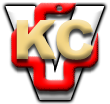 